МІНІСТЭРСТВА АДУКАЦЫІ РЭСПУБЛІКІ БЕЛАРУСЬУстанова адукацыі“Гомельскі дзяржаўны ўніверсітэтімя Францыска Скарыны”Рэспубліканскі конкурс навуковых работ студэнтаў вышэйшых навучальных устаноў Рэспублікі БеларусьМастацтва, фальклор, мастацкія і этнакультурныя традыцыі Беларусі. Культуралогія. ДызайнПРЫКАЗКІ І ПРЫМАЎКІ БЕЛАРУСАЎ: МІФАЛАГІЧНЫ, ГАСПАДАРЧЫ, СЯМЕЙНА-ПОБЫТАВЫ І МАРАЛЬНА-ЭТЫЧНЫ АСПЕКТЫКаранькова Таццяна Уладзіміраўна, выпускнік 2015філалагічнага факультэта спецыяльнасці “Беларуская філалогія”Новак Валянціна Станіславаўна,загадчык кафедры беларускай культуры і фалькларыстыкі, д.ф.н., прафесарГомель, 2015РэфератРабота 49 старонак, 25 крыніц, 2 дадаткіПРЫКАЗКІ, ПРЫМАЎКІ, ПАРЭМІІ, ТЭМАТЫЧНАЯ ГРУПА, МІФАЛАГЕМА, МІФАЛАГІЧНЫЯ ЎЯЎЛЕННІ, НАРОДНЫЯ ВЕРАВАННІ, МІФАЛАГІЧНЫ АСПЕКТ, НАРОДНЫ КАЛЯНДАР, СЯМЕЙНА-АБРАДАВАЯ ПАЭЗІЯ, МАРАЛЬНА-ЭТЫЧНАЯ ПРАБЛЕМАТЫКА.Аб’ект даследавання: прыказкі і прымаўкі беларусаўПрадмет даследавання: міфалагічны, гаспадарчы, сямейна-побытавы і маральна-этычны аспектыМетады: апісальны, аналітычны, параўнальна-супастаўляльныМэтай даследавання з’яўляецца комплексны аналіз прыказак і прымавак, выяўленне міфалагічных уяўленняў, адлюстраваных у гэтых жанрах, вызначэнне іх сувязі з абрадамі земляробчага календара, сямейнай абраднасцю, маральна-этычным кодэксам беларусаў.Задачы: -	выявіць міфалагічныя ўяўленні, адлюстраваныя ў прыказках і прымаўках;устанавіць сувязь прыказак і прымавак з народным календаром і сямейнай абраднасцю беларусаў;вызначыць спектр маральна-этычнай праблематыкі прыказак і прымавак.Практычная значнасць атрыманых вынікаў: матэрыялы даследавання могуць быць выкарыстаны пры выкладанні дысцыплін “Фалькларыстыка”, “Славянская міфалогія”, пры правядзенні фальклорнай практыкі, пры падрыхтоўцы дапаможнікаў па беларускай фалькларыстыцы.Высновы: Прыказкі прымаўкі займаюць важнае месца ў сістэме фальклорных жанраў беларусаў. У парэміях знайшлі адлюстраванне народныя вераванні, звязаныя з такімі прыроднымі стыхіямі, як “зямля”, “вада”, “агонь”. Багаццем варыянтаў вызначаюцца прыказкі і прымаўкі, у якіх знайшлі адлюстраванне з’явы земляробчага календара і сямейныя абрады і звычаі нашых продкаў, а таксама маральна-этычная праблематыка.Ступень укаранення: матэрыялы работы адлюстраваны ў 12 публікацыях (Гл. Дадатак А).ЗместУводзіны…………………………………………………………………………….......................31 Прыказкі і прымаўкі беларусаў: міфалагічныя ўяўленні……………………………………62 З’явы земляробчага календара ў прыказках і прымаўках беларусаў ………………………133 Прыказкі і прымаўкі – важная крыніца народных вераванняў, звязаных з сямейнай абраднасцю……………………………………………………………………………………………….184 Маральна-этычныя прынцыпы і іх увасабленне ў прыказках і прымаўках беларусаў……28Заключэнне………………………………………………………………...……..........................33Спіс выкарыстаных крыніц……………………………………………………….......................35Дадатак……………………………………………………………………………………………37УводзіныНародная гутарковая мова беларускага народа насычана незлічоным багаццем прыказак і прымавак, якія ўяўляюць сабой каштоўныя “россыпы слоў” і адрозніваюцца глыбокім зместам і павучальнай сілай думкі. У гэтых малых фальклорных жанрах, якія з’яўляюцца неацэнным паэтычным скарбам беларусаў і не страцілі сваёй актуальнасці і ў наш час, знайшлі адлюстраваннне жыццё і побыт чалавека, сямейныя ўзаемаадносіны, маральна-этычныя нормы нашых продкаў. Узнікненне прыказак і прымавак звязана з імкненнем людзей абагульніць веды, якія датычаць навакольнага свету і гарманічных стасункаў чалавека з прыродай. Менавіта працоўная дзейнасць людзей, іх жыццёвыя назіранні, якія перадаваліся з пакалення ў пакаленне, з’явіліся асновай для ўзнікнення прыказак і прымавак. Вядомы шматлікія азначэнні гэтых жанраў. Як слушна адзначыў даследчык А.С. Фядосік, “прыказкай называецца лаканічнае, часцей за ўсё вобразнае, устойлівае выслоўе з павучальным зместам, якое мае прамы ці пераносны сэнс. У прыказцы выказваецца закончаная думка, якая можа асацыятыўна характарызаваць разнастайныя з’явы дзякуючы шырокім абагульненням. Эстэтычнай завершанасцю вызначаецца і мастацкі вобраз прыказкі. У адрозненне ад прыказкі прымаўка характарызуецца незавершанасцю думкі; яна не мае такога абагульняльнага значэння і выкарыстоўваецца толькі ў канкрэтных выпадках, каб адцяніць, напрыклад, пэўную рысу чалавека, яго ўчынак, раскрыць сутнасць грамадскай або прыроднай з’явы” [1, с. 390].Даследчык І. Насовіч, які доўгі час займаўся вывучэннем мовы беларускага народа, яго быту і звычаяў, адзначаў: “Беларусы ўсе факты, усе выпадковасці чалавечага жыцця, усе ўчынкі, як добрыя, так і дрэнныя, і ўсякае нават меркаванне пра што-небудзь падводзяць пад мерку прыказак сваіх... Паміж простымі людзьмі ёсць шмат такіх здольных, якія на ўсякую падзею, на ўсякі выпадак, вясёлы, спрэчны, сумны, – адразу ж і дарэчы падаюць прыказку, нібы яны знарок вывучалі іх, як тыя, хто, авалодваючы лацінскай мовай, завучвае на памяць дыстыхі Катонавы” [2, с.3–4]. Беларускі пісьменнік К. Крапіва звярнуў увагу на распаўсюджанасць і ўжывальнасць прыказак і прымавак у народным асяроддзі: “Ёсць такія аматары прыказак, якія чуць не кожны свой крок апраўдваюць прыказкаю, чуць не кожны свой выраз аздабляюць ёю. Пра такіх нават і знарочыстая прыказка ўтварылася: “Без прыказкі і з лаўкі не зваліцца” [3, с. 227].Малыя фальклорныя жанры, якія ўзнікалі ў народнай гаворцы ў розныя эпохі развіцця грамадства, запісваліся і выдаваліся шматлікімі збіральнікамі вуснай народнай творчасці (Я. Чачот, Я. Тышкевіч, А. Рыпінскі, П. Гільтэбрант, І. Насовіч, П. Шпілеўскі, Е. Раманаў, У. Дабравольскі, П. Шэйн, Д. Булгакоўскі, М. Федароўскі, А. Сержпутоўскі, Я. Ляцкі, Ф. Янкоўскі і інш.). У працах вышэйназваных фалькларыстаў-збіральнікаў прадстаўлены тэксты прыказак і прымавак, якія засведчылі багацце невычэрпных скарбаў народнай спадчыны беларусаў і адлюстравалі іх светапогляд. Даследчык М. Грынблат слушна адзначыў, што “цікавасць да беларускіх прыказак і прымавак з’явілася вельмі даўно. Пра тое сведчаць помнікі старажытнай беларускай літаратуры, у якіх захавалася нямала ўзораў гэтага жанру славеснай творчасці” [8, с. 10].Адзначым, што прыказкі і прымаўкі не ствараюцца падчас маўленчай дзейнасці, а ўзнаўляюцца ў памяці ў якасці ўстойлівай моўнай адзінкі, што дае магчымасць паставіць іх ў адзін рад з такімі кампанентамі моўнай сістэмы, як слова, фразеалагізм, крылаты выраз.Прыказкі і прымаўкі самастойна не бытуюць, а ўзнаўляюцца толькі падчас пэўнай жыццёвай сітуацыі. Іх выкарыстоўваюць у патрэбны момант падчас маўлення ў якасці пэўнай высновы, абагульнення. Адзначым, што прыказкі і прымаўкі як фальклорныя жанры нельга атаясамліваць. Нягледзячы на тое, што яны вельмі падобныя, іх усё ж трэба размяжоўваць. Калі ў прыказках маюць месца абагульненне і закончанасць думкі, то ў прымаўках мы не знаходзім абагульняльнага значэння зместу і завершанасці думкі. Невыпадкова, каб зразумець сэнс той ці іншай прымаўкі, трэба пазнаёміцца з самім кантэкстам выказвання. Даследчык І. Лепешаў падкрэсліў, што “даволі многія парэміялагічныя зборнікі XIX-XX стст. уключалі ў сябе фальклорны матэрыял пад агульнай назвай “Прыказкі і прымаўкі”. Пры гэтым адны складальнікі зборнікаў не размяжоўвалі паняццяў “прыказка” і “прымаўка”, другія – спрабавалі выявіць розніцу, знайсці мяжу, якая раздзяляе прыказку і прымаўку. Пытанне пра размежаванне гэтых паняццяў не раз закраналася ў тэарэтычных літаратуразнаўчых працах, аднак і сёння яно не мае адназначнага рашэння” [4, c. 4]. У сувязі з гэтым варта засяродзіць увагу на “Тлумачальным слоўніку прыказак” (І. Лепешаў, М. Якалцэвіч), у якім адзначаецца, што ў такіх розных навуках, як мовазнаўства і фалькларыстыка, па-рознаму асэнсоўваецца жанравая спецыфіка прыказак і прымавак. Што датычыць іх адрознення як фальклорных жанраў, то аўтары-ўкладальнікі прыводзяць слушныя аргументы на карысць выказаных імі меркаванняў:1. “Гэты погляд (яго можна назваць лагічным) стаў складвацца яшчэ ў першай палове XIX ст. і распрацаваны рускімі фалькларыстамі. У яго аснову былі пакладзены такія крытэрыі, як завершанасць ці незавершанасць выказвання, здольнасць выражаць суджэнне або паняцце. Прыказка выражае закончанае суджэнне, а прымаўка абазначае паняцце і характарызуецца незавершанасцю выказвання. 2. Структурна-граматычны крытэрый размежавання прыказак і прымавак. Яго прыхільнікі ў аснову размежавання гэтых паняццяў кладуць форму народнага афарызма, адначленнасць ці двухчленнасць яго структуры. Гэтае меркаванне падтрымліваюць і некаторыя беларускія мовазнаўцы.3. Адрозніваць прыказку ад прымаўкі можна і трэба толькі з улікам наяўнасці ці адсутнасці ў іх пераноснага сэнсу.” [4, с. 5 – 6].Іншага погляду па праблеме дэфініцыі прыказак і прымавак прытрымліваецца беларускі даследчык Ф. Янкоўскі, які лічыць, што “справа, відаць, у надуманасці размежавання прыказак і прымавак”, ён атаясамлівае паняцці “прыказка” і “прымаўка”, называе іх словамі-дублетамі [5, c. 160]. На наш погляд, адметнай і вызначальнай характарыстыкай гэтых фальклорных жанраў з’яўляецца стэрэатыпнасць, дзякуючы якой прыказкі і прымаўкі набываюць пэўную ўстойлівасць.Ідэйна-тэматычны дыяпазон прыказак і прымавак надзвычай шырокі. Невыпадковымі ў прапанаванай рабоце з’яўляюцца аспекты, звязаныя з даследаваннем у гэтых жанрах міфалагічных вераванняў, жыцця, побыту і гаспадарчай дзейнасці чалавека, сямейных узаемаадносін, маральна-этычнага кодэксу. У прыватнасці, у парэміях яскрава ўвасобіліся народныя вераванні, звязаныя не толькі са з’явамі і стыхіямі прыроды, раслінамі і жывёламі, шчасцем і няшчасцем, лёсам і доляй, дабром і злом, але і вераванні, якія датычаць радзінна-хрэсьбіннай, вясельнай і пахавальнай абраднасці. У прыказках і прымаўках, якія надзвычай каштоўныя сваім глыбокім сэнсам і павучальным зместам, заключаны актуальныя практычныя парады і мудрыя рэкамендацыі нашых продкаў.Агульнавядома, што ў паўсядзённым жыцці людзі карыстаюцца прыказкамі i прымаўкамі для таго, каб надаць cваім думкам i разважанням трапнасць i лаканічнасць. Заўважым, што беларусы заўсёды мелі схільнасць да прыгожага i сакавітага слова, імкнуліся ўзбагаціць сваю мову маляўнічымі вобразнымі сродкамі. Нягледзячы на тое, што асноўнай функцыяй прыказак i прымавак, як адзначаюць даследчыкі, з’яўляецца ўпрыгожванне мовы, аднак немалаважнае значэнне мае і семантычны аспект іх вывучэння. У сістэме жанраў беларускай народна-паэтычнай творчасці прыказкі і прымаўкі вылучаюцца багатым жыццёвым зместам і заключаюць у сабе вялікі пазнавальны, ідэйна-выхаваўчы, эстэтычны і маральна-этычны патэнцыял.1 Прыказкі і прымаўкі беларусаў: міфалагічныя ўяўленніВялікую цікавасць уяўляюць адлюстраваныя ў тэкстах прыказак і прымавак народныя вераванні нашых продкаў, звязаныя з прыроднымі стыхіямі. У духоўнай спадчыне кожнага народа ёсць выказванні, якім суджана самой іх прыродай перажываць стагоддзі і эпохі, захапляць сваёй мудрасцю і высокамастацкай формай многія пакаленні. Мяркуецца, што вытокі прыказак і прымавак адносяцца да тых часоў, калі чалавек жыў у гарманічным суладдзі з прыродай, ад якой ён залежаў, якую абагаўляў і з якой адчуваў непарыўную сувязь. Заслугоўвае ўвагі меркаванне вядомага беларускага фалькларыста К. Кабашнікава, які сцвярджае, што “прыказкі і прымаўкі адлюстроўваюць прыроду, яе стыхіі і з’явы, жывёльны і раслінны свет, народны каляндар, працу ў сельскай гаспадарцы, матэрыяльны быт, у тым ліку хату, хатняе начынне, харчаванне, адзенне, абутак, грамадскае жыццё, сям’ю, сямейны быт, духоўнае жыццё, маральныя якасці чалавека” [6, с. 19]. Старажытныя па паходжанні прыказкі і прымаўкі прысвечаны з’явам прыроды, расліннаму і жывёльнаму свету. Перш за ўсё, селянін з вялікай пашанай ставіўся да зямлі, своеасабліва абагаўляў яе. Уяўленне пра міфалагему Зямлі істотна дапаўняецца яе адметнымі “партрэтнымі” рысамі, якія паэтычна вызначае А. Афанасьеў: “На старажытнай паэтычнай мове травы, кветкі, кустарнікі і дрэвы называліся валасамі зямлі. Прызнаючы зямлю за істоту жывую, якая дзейнічае самастойна (яна нараджае са свайго мацярынскага ўлоння, п’е дажджавую ваду, сутаргава дрыжыць пры землятрусах, засынае зімою і абуджаецца са зваротам вясны), першабытныя плямёны параўноўвалі шырокія прасторы сушы з волатаўскім целам. У цвёрдых скалах і каменнях бачылі яе косці, у вадзе – кроў, у драўляных каранях – жылы і, нарэшце, у травах і раслінах – валасы” [10, с. 57–58].Найбольш разнастайная група прыказак і прымавак, запісаных на тэрыторыі Гомельшчыны, прысвечана тэме зямлі, якая ў народнай свядомасці атаясамліваецца з маці, адсюль невыпадковымі з’яўляюцца наступныя выразы “зямля-маці”, “зямля-карміцелька”. Такое разуменне абгрунтаванае, бо зямля – агульны дом, у якім гарманічна суіснуюць людзі ва ўзаемадзеянні з прыроднымі з’явамі, рэчамі і аб’ектамі навакольнага свету, яна цесна звязана “з паняццем рода, радзімы, краіны” [7, с. 200]. У прыказках і прымаўках міфалагема зямлі адлюстравана шматаспектным апісаннем яе ўласцівасцей. У пераважнай большасці прыказак і прымавак зямля як касмічная стыхія асэнсоўваецца ў цеснай сувязі з працай чалавека і яго назіраннямі за прыроднымі з’явамі. Перш за ўсё зямля ўспрымаецца як касмічны аб’ект, які супацьпастаўляецца сонцу, месяцу і зоркам. Менавіта прыказкі і прымаўкі пачалі ўзнікаць і распаўсюджвацца ў сувязі з развіццём працы на зямлі, калі селяніну патрэбна было вызначыць тэрміны працы, у прыватнасці сяўбы тых або іншых зерневых культур: “Да першага грому зямля не ачышчаецца” [8, с. 52], “Пакуль гром не загрыміць, зямля не адтае” [8, с. 52]. Як адзначае даследчык І. Крук, “зямля асэнсоўвалася як усеагульная крыніца жыцця, маці ўсяго жывога, у тым ліку і чалавека (лічылася, што Бог стварыў чалавека з Зямлі)” [7, с. 200].У іншых варыянтах прыказак і прымавак зямлю разглядаюць як аснову жыцця прыроды, пры гэтым разам з сонцам яе ўспрымаюць як галоўны суб’ект гадавога цыкла, змены пораў года: “І зямля кажа” [8, с. 52], “На добрай зямлі добра надзея” [8, с. 51]. Як вядома, не толькі славяне, але амаль усе народы свету, асабліва земляробчыя, успрымалі зямлю менавіта як усеагульную карміцельку. Гэта самы распаўсюджаны вобраз зямлі ў народнай свядомасці: “На добрай зямлі дзіця пасадзі, і тое вырасце” [8, с. 51], “Зямля – нас усіх маці: яна нас корміць, яна нас прыгорне” [8, с. 51]. Адзначым, што ў прыведзеных варыянтах прыказак і прымавак выказваюцца глыбокая любоў, павага і пашана да зямлі як асновы жыцця ва ўсе часы. Параўнанне зямлі з маці ў прыказках і прымаўках даволі відавочнае, бо таксама, як і маці, зямля гадуе, клапоціцца аб усіх, хто яе насяляе, выяўляе спагадлівыя адносіны да тых, хто яе паважае, помсціць неўраджаем тым, хто па-спажывецку да яе адносіцца. Як трапна адзначыў К. Кабашнікаў, “параўнанне ва ўсіх гэтых творах зямлі з маці, перадае найвышэйшую ступень павагі і ўдзячнасці роднай зямельцы, што заўсёды жылі ў сэрцы земляроба” [6, с. 22].У некаторых тэкстах прыказак і прымавак падкрэсліваюцца такія якасці зямлі, як шчодрасць і багацце. У гэтых творах выказваецца думка аб тым, што багацці зямлі невычарпальныя, аднак чалавек павінен пастаянна клапаціцца пра ўзнаўленне яе прыродных рэсурсаў і жыватворных сіл: “Зямелька нас корміць, а сама есці просіць” [8, с. 51].Урадлівасць зямлі – яшчэ адна найважнейшая уласцівасць, якой абумоўлены добрыя вынікі ў земляробстве, што знайшло сваё адлюстраванне ў прыказках і прымаўках: “Зямелька – матка наша: і корміць, і поіць, і адзяваець нас” [8, с. 51]; “Зямля багацей за ўсіх” [8, с. 51]; “На белай зямлі сабакі касцяць, на чорнай пшанічку расцяць” [8, с. 52]. Адзначаныя варыянты прыказак і прымавак адлюстроўваюць вераванні аб тым, што зямля пастаянна клапоціцца аб сваіх насельніках, шчодра адорваючы іх сваімі багаццямі. Урадлівасць – неад’емная якасць зямлі, што выяўляецца ў добрым ураджаі пры правільных і добрых адносінах да яе.Прыказка “Зямля не згарыць, не ўтоне” [8, с. 51] указвае на тое, што зямля пастаянна абнаўляе свае жыватворныя сілы. Зямля ўсё трымае ў балансе, не дапускаючы перавагі як залішне дрэннага ўздзеяння на жывыя арганізмы, так і залішне добрага.Прымаўка “Зямля святая ўсё прымае” [8, с. 52] адлюстроўвае ўяўленні аб тым, што чалавек павінен усведамляць сур’ёзнасць сваіх учынкаў у адносінах да зямлі. Зямля спарадзіла шмат прыродных багаццяў, якімі карыстаецца чалавек, аднак не трэба забываць пра паважлівыя да яе адносіны. Імкненне ахоўваць ўсё жывое – вызначальны прынцып жыцця на зямлі. Зямля сапраўды святая, яна прымае ўсё, акрамя спажывецкіх адносін да сябе. Тым самым сэнс прымаўкі скіроўвае на адказ, што зямля не можа толькі аддаваць, яна павінна атрымліваць добрае стаўленне да сябе. У некаторых варыянтах прыказак і прымавак у гіпербалізаванай форме адлюстравана ўрадлівасць зямлі, што пацвярджае такім чынам яе бязмежныя магчымасці: “Такая зямля добрая: пасадзі аглоблю – калёсы вырастуць” [8, с. 51]; “На добрай зямлі дзіця пасадзі, і тое вырасце” [8, с. 51].Прыказка “Якая зямля, такі і хлеб” [8, с. 51] – яскравае сведчанне беражлівых і клапатлівых адносін да зямлі. Ад спосабаў апрацоўкі глебы, ад таго, наколькі селянін прытрымліваецца тэрмінаў пачатку і заканчэння працы на зямлі, залежыць якасць будучага ўраджаю.Яскравым сведчаннем таго, што зямля – гэта карміцелька, якая спараджае прыродныя багацці, забяспечвае жыццёвымі сіламі раслінны і жывёльны свет і толькі ад чалавека, яго добрасумленнай працы залежыць ураджай, з’яўляецца наступная прыказка: “Зямля – маці, а праца – бацька” [8, с. 51].Побач з агнём, паветрам і вадой, зямля – адна з галоўных стыхій космасу, “першаэлемент, з якога ствараўся Сусвет” [7, с. 200]. Значная частка сюжэтаў касмаганічных паданняў звязана з міфалагемай зямлі. У асобных тэкстах касмаганічных міфаў прыгадваецца пра боскую пару – неба і зямлю, саюз якіх, зыходзячы з народных уяўленняў, з’явіўся пачаткам жыцця ў Сусвеце. “У адпаведнасці з міфалагічнымі ўяўленнямі зямлю лічылі жывой істотай, якая несла ў сабе жаночы пачатак” [7, с. 200 – 201].Дасканалыя па сваёй паэтыцы беларускія народныя прыказкі і прымаўкі трапна ўвабралі ў сябе і ў лаканічнай форме адлюстравалі мудрасць народна, яго багаты жыццёвы вопыт. Дзякуючы шырокаму дыяпазону асацыятыўных вобразаў, якія маюць месца ў прыказках тэматычнай групы “зямля” і шматзначнасці іх пераноснага сэнсу, многія з гэтых твораў і сёння задавальняюць патрэбы сучаснікаў ў афарыстычных выказваннях. Вопыт працы нашых продкаў на зямлі, які быў назапашаны шматлікімі пакаленнямі, перадаваўся ў спадчыну ў выглядзе пэўных парад, запаветаў, прадпісанняў, правіл. Заўважым, што міфалагічныя ўяўленні, звязаныя з зямлёй, знайшлі яскравае адлюстраванне ў прыказках і прымаўках, іх вобразнай сістэме, што невыпадкова, бо гэта адна з найважнейшых прыродных стыхій, ад якой залежала жыццё чалавека.У прыказках і прымаўках таксама знайшлі ўвасабленне міфалагічныя ўяўленні амбівалентнага характару, звязаныя з такой прыроднай стыхіяй, як вада, якая ў некаторых тэкстах прыказак і прымавак выкарыстоўваецца разам з міфалагемай агню: “Вады бойся, як і агню” [8, с. 58], “Вада і агонь – усяму сіла” [8, с. 59], “Не гуляй з агнём” [8, с. 59], “З агнём жартаў няма” [8, с. 59], “Хто іграе з агнём, дайграецца да попелу” [8, с. 59], “Хто агонь хапае, той пальцы абсмале” [8, с. 60], “Агонь з вадою не дружыць” [8, с. 58], “Вада агню не таварыш” [8, с. 59], “З агнём не жартуй і вадзе не вер” [8, с. 59], “Агонь начыста прыбярэ” [8, с. 59], “Ад іскры і вада можа загарэцца” [8, с. 60]. Вада заўсёды ўяўляла сабой вялікую загадку для чалавечага розуму, асабліва гэта датычыць яе ўласцівасцей. Лічылася, што, назіраючы за імклівымі струменьчыкамі вады, чалавек можа здымаць сваё нервовае і псіхічнае напружанне.Вада можа прыносіць не толькі карысць, але можа і шкодзіць чалавеку, аб чым сведчаць наступныя тэксты прыказак і прымавак: “Вада і мельніцу ламае” [8, с. 57], “Вада камень прабівае” [8, с. 57], “Дзе вада, там і бяда” [8, с. 58], “Вада млыны і грэблю рве” [8, с. 57], “Прыткая вада берагі падрываець” [8, с. 57], “Ціхія воды глыбокі” [8, с. 57], “Што ў ваду ўпала, то пішы прапала” [8, с. 57], “Не мора топіць – лужа” [8, с. 58], “Проці ветру не дыхнеш, проці вады не папрэшся” [8, с. 58], “Паводкі і цар не ўйме” [8, с. 58]. У прыказках і прымаўках шырока адлюстравана міфалагема сонца: “Слонца грэе – душа млее” [8, с. 52], “Колас добра не спее, калі сонца не грэе” [8, с. 52], “Сонца праўдзіва, усім праўдзіва дзелаець” [8, с. 52], “Усякаму чалавеку слонка свеціць” [8, с. 52], “Сонца па небу ходзіць і не ўсім угодзіць” [8, с. 53]. “Паводле народных уяўленняў, сонца – гэта вялізнае касмічнае (“Божае”) вогнішча, якое “грэе неба, каб там было цёпла”. Пры гэтым яно выступае найвышэйшым увасабленнем касмічнага агню наагул (“Няма на свеце сільней агню за сонечны агонь… а ў нашым агню, то падчас і сухое палена не гарыць”) [7, с. 479].Адзначым, што гэта нябеснае свяціла, якое славяне шанавалі як крыніцу жыцця, цяпла і святла. На народныя ўяўленні пра Сонца і навакольны свет аказалі ўплыў царкоўна-кніжныя традыцыі. Станаўленне і развіццё ўяўленняў, звязаных з культам сонца, генетычна ўзыходзіць да першабытнай эпохі, перыяду нараджэння першых архетыпаў у ментальнасці нашых продкаў. На думку даследчыка В. Тапаркова, “у фальклоры Сонца называлі ясным і чырвоным, божым і праведным, добрым і чыстым. Яно прадстае ў павер’ях як разумная і дасканалая істота, якая ці сама з’яўляецца боствам, ці выконвае боскую волю. У народных уяўленнях Сонца – гэта твар, вока ці слова Бога, ці ваконца, праз якое Бог глядзіць на зямлю. Факты ўшанавання Сонца абумовілі ўзнікненне шматлікіх правіл і забарон: не станавіся да Сонца спінаю нават у час працы на полі, не спраўляй свае патрэбы так, каб гэта магло бачыць Сонца, не плюй у яго бок, інакш запануе цемра, не паказвай на яго пальцам, бо выкалеш яму вока і інш. Пасля заходу Сонца не давалі нічога з дому ў доўг, асабліва агонь, каб шчасце і дастатак не пакінулі сям’ю, не выкідвалі смецце на вуліцу, не пачыналі есці новы акраец хлеба” [11, с. 362].Даследчык С. Санько адзначае, што “Месяц як начное свяціла супрацьпастаўлены Сонцу як дзённаму свяцілу” [7, с. 386]. Менавіта гэты аспект знайшоў сваё ўвасабленне ў наступных прыказках і прымаўках: “Чым сонца яснее, тым месяц смутнее” [8, с. 52], “Сонца з-за хмары, а месяц у шпары” [8, с. 52]. У сусветным фальклоры міфалагема Месяца з’яўляецца надзвычай распаўсюджанай. У сувязі з гэтым заслугоўваюць увагі разважанні А. Сержпутоўскага: “Месяцу Бог вялеў свяціць людям у ночы, пакуль сонейко апачывае, толькі месяц гультаяваты, ён кепсько свеціць, за тое Бог вялеў, каб ён кожныя чатыры нядзелі перараджаўся. От затым ён адну нядзелю малады, другую расьце аж да поўна, трэйцюю поўны, а чацьвортую саўсім прападае. Месяц мае вялікую ўладу на расліну, жывёлу, людзей і нават на пагоду” [12, c. 6].Назва “Поўня” замацавалася за Месяцам у беларускай мове параўнальна нядаўна. Магчыма, назва начнога свяціла жаночага роду дапамагае больш зручна вытлумачыць менавіта жаночы характар гэтага міфалагічнага вобраза. Гэты матыў знайшоў адлюстраванне ў міфалогіі многіх народаў свету. Нашы продкі вельмі многае звязвалі ў сваім жыцці з месяцам. Існавалі розныя прыкметы і павер’і, якія мелі сувязь з Поўняй. Народныя вераванні, звязаныя з месяцам, адрозніваюцца асаблівай паэтычнасцю: “Маладзік малады, рог залаты” [8, с. 53], “Маладзік умываецца, то будзе непагадзь” [8, с. 53], “Маладзік рогі задраў – на пагоду” [8, с. 53], “Дармо ў бога хлеб ясі: свеціш, да не грэеш” [8, с. 53]. Семантыка міфалагемы Месяца больш складаная, чым іншых нябесных свяціл. Месяц здольны прыносіць людзям дабро і шкоду, пасылаць хваробу і вылечваць яе, садзейнічаць у пэўныя прыродныя перыяды эфектыўнасці лекавых траў, уплываць на рост раслін, прадказваць лёс чалавека.У прыказках і прымаўках найбольш ярка адлюстравалася сувязь сонца і месяца ў дачыненні да клопатаў земляроба. Значэнне такіх прыказак і прымавак, як “Сонца ўстане, так і дзень настане” [8, с. 52], “Як слонка выгрэе, то аж сэрцу мілее” [8, с. 52], “І да мышкі сонца загляне” [8, с. 52], не вынікае з сумы сэнсаў кампанентаў, што складаюць іх змест. Гэта алегарычныя выразы, якія фарміруюцца на аснове пэўных асацыяцый. Прыказкі, што прадстаўлены ўстойлівымі выразамі, ужываюцца толькі ў прамым значэнні: “Сонца нізка – вечар блізка” [8, с. 52], “Як сэрца чалавеку патрэбна, так патрэбна і зямлі сонца” [8, с. 52]. Нашы продкі верылі, што жыццё – гэта вечны кругазварот пераўтварэнняў, яно не можа спыніцца, перарвацца. Сустракаючы кожную раніцу Сонца і вітаючы яго малітвай, старажытны чалавек, нібы гэтым яднаючы сябе з Сусветам, быў упэўнены ў перамозе святла над цемрай, дабра над злом.Найбольш пашыраную тэматычную групу складаюць прыказкі і прымаўкі, прысвечаныя прыроднай стыхіі – агню. На думку беларускіх даследчыкаў, агонь – гэта “адна з асноўных стыхій-першаэлементаў Сусвету, якая ўдзельнічала ў фарміраванні прыроднага і культурнага наваколля чалавека” [13, с. 808]. Па сваёй прыродзе агонь спалучае ў сабе два супрацьлеглыя пачаткі: можа сагрэць, накарміць, вылечыць або знішчыць, нашкодзіць чалавеку (“чортаў агонь” [7, с. 88]) і яго гаспадарцы.Даследчык І. Крук адзначае, што “агонь – адна з першых стыхій, якая ўдзельнічае ў акце стварэння свету, у міфалагічных уяўленнях продкаў супрацьстаіць вадзе” [7, с. 87], напрыклад: “Агонь з вадою не дружыць” [8, с. 58]. Шматлікія варыянты прыказак і прымавак, як гэта ўжо было адзначана вышэй, адлюстроўваюць матыў супрацьстаяння вады і агню, іх спрадвечную барацьбу. Агонь і вада невыпадкова пададзены ў апазіцыі, бо гэта дзве аднолькава небяспечныя стыхіі, якіх трэба баяцца і пазбягаць: “Вада вуглы пакідае, агонь нічога” [8, с. 58], “Вада агню не таварыш” [8, с. 59]. У некаторых тэкстах прыказак і прымавак гаворыцца аб тым, што вада і агонь ва ўзаемадзеянні могуць прывесці да жахлівых вынікаў, напрыклад: “Вада і агонь – усяму сіла” [8, с. 59], “З агнём не жартуй і вадзе не вер” [8, с. 59], “Ад іскры і вада можа загарэцца” [8, с. 60]. Прыведзеныя прыклады прыказак і прымавак даюць падставы сцвярджаць аб рэальнасці той інфармацыі, якая ў іх заключана. У некаторых тэкстах прыказак і прымавак агонь набывае метафарычнае значэнне: “Агонь начыста прыбярэ” [8, с. 59].Вядома, што агонь – пры добрым стаўленні да яго – дапамагае чалавеку, аднак трэба асцярожна абыходзіцца з ім, не адпускаць жартаў на яго адрас, бо гэта стыхія суадносіцца з разбурэннем, парушэннем гармоніі жыцця: “Не гуляй з агнём” [8, с. 59], “З агнём жартаў няма” [8, с. 59], “З агнём ліхія жарты” [8, с. 59].У прыказках і прымаўках гаворыцца пра небяспечнасць сілы ўздзеяння нават маленькай іскрынкі агню: “Пагана іскрына поле ўпальвае, а сама гіне” [8, с. 59], “З малой іскры бываець часам вялікі пажар” [8, с. 59], “Ад іскры і вада можа загарэцца” [8, с. 60]. Аб тым, што з агнём жартаваць не трэба, бо вынікі такіх гульняў, як вядома, прыводзяць да несуцяшальных вынікаў, сведчаць наступныя прыказкі і прымаўкі: “Хто іграе з агнём, дайграецца да попелу” [8, с. 59], “Агонь – найстрашнейшы злодзей” [8, с. 59], “Агонь горш за злодзея: злодзей хоць вуглы пакіне, а агонь нічога” (“Злодзей хоць вуглы пакіне, а агонь і тое зябярэ”, “Ад злодзея вуглы застануцца, а ад агню нічога”) [8, с. 59], “Агонь начыста прыбярэ” [8, с. 59]. Ён (агонь) не дапускае злых і неахайных да сябе адносін: “Агонь адпомсціцца, як яго ўквеліш” [8, с. 59].Вышэйназваная тэматычная група прыказак і прымавак ужываецца ў прамым намінатыўным значэнні, аднак гэтыя выразы не пазбаўлены паэтычнасці і вобразнасці: “З малой іскры вялікі агонь бывае”, “Ад малой іскры сыр-бор загараецца” [8, с. 59–60]. Сустракаюцца такія варыянты, у якіх не толькі выказваецца пэўнае меркаванне, але і мае месца яскрава выражанае пацвярджэнне выказанай думкі: “Хто ў вагонь дуець, той вочы не засыпіць” [8, с. 60]. Сэнс прымаўкі “Агню у шапцы не носяць” [8, с. 60] заключаецца ў тым, што не трэба казаць пра відавочныя рэчы, якія ляжаць на паверхні, іх значэнне зразумела і без афарыстычнага зместу. Тэкст прыказкі “Не бойся ваўка, а бойся агня” [8, с. 59] вучыць нас таму, што нават ад ваўка можна абараніцца, агонь жа не ведае літасці, ён знішчае ўсё на сваім шляху, не пакідаючы надзеі на выратаванне.Некаторыя прыказкі і прымаўкі пазбаўлены абагульняльнага іншасказальнага сэнсу. Ёсць такія варыянты, змест якіх можна зразумець толькі літаральна, пры гэтым у дадзеным выпадку зусім не абавязковы алегарычны сэнс, напрыклад: “Хто агонь хапае, той пальцы абсмале” [8, с. 60], “Хто ў агонь ідзець, той згарае” [8, с. 60], “Агонь агня не гасіць” (“Агня агнём не загасіш”) [8, с. 60], “Не падкладай агню ў салому” [8, с. 60]. Іншы раз прыказкі і прымаўкі па сваёй форме могуць выступаць як рэальнае сцвярджэнне якога-небудзь меркавання як бясспрэчнай ісціны: “Пажар чарнілам не зальеш” [8, с. 60], “Ад гарачыні і камень трэскаецца” [8, с. 60]. Прычым значэнне такіх прыказак абсалютна не вынікае з сумы сэнсаў тых кампанентаў, што яе складаюць. Гэта алегарычныя выразы, змест якіх выкліканы пэўнымі асацыяцыямі. Адзначым, што значэнні некаторых з іх з’яўляюцца нематываванымі і засвойваюцца ў гатовым выглядзе.Адметнасцю прыказак і прымавак прапанаванай тэматычнай групы з’яўляецца спалучэнне знешняга і ўнутранага сэнсавых узроўняў, што абумоўлена існаваннем ў межах адной лексічнай адзінкі прамога і пераноснага значэнняў. Як вядома, супярэчнасць сімволікі агню выяўляецца ў тым, што “з аднаго боку, агонь – магутная, усёзнішчальная, помслівая, грозная стыхія, з другога – метафара чалавечай цывілізацыі, вылучэння чалавека з жывёльнага свету, актыўны, творчы і ачышчальны пачатак” [14, с. 86].Адзначым, што прыказкі і прымаўкі, прысвечаныя міфалагеме агню, займаюць важнае месца ў нацыянальна-культурнай памяці беларусаў. Прааналізаваныя тэксты прыказак і прымавак даюць падставы сцвярджаць, што агонь у народнай свядомасці беларусаў мае амбівалентны характар. З аднаго боку, агонь – страшны злодзей, якога трэба баяцца, асцерагацца, пазбягаць, бо гэта небяспечная стыхія, разбуральная сіла, з другога боку, агонь – сімвал сямейнага агменю, дабрабыту, згоды, душэўных памкненняў, творчасці, натхнення. Як правіла, дваістая прырода агню скіравана на правільнае і прадуманае выкарыстанне якасцей гэтай стыхіі. Прыказкі і прымаўкі, звязаныя з прыроднымі стыхіямі і міфалагемамі сонца і месяца,  узбагачаюць нашу мову, надаюць ёй вобразнасць, маляўнічасць, робяць яе багатай на шматлікія сэнсавыя адценні, а таксама дапамагаюць з найбольшай выразнасцю і афарыстычнасцю перадаць сацыяльны, гістарычны і жыццёвы вопыт народа.2 З’явы земляробчага календара ў прыказках і прымаўках беларусаў Даўно заўважана, што мудрасць і дух народа праяўляюцца ў малых фальклорных жанрах, веданне якіх спрыяе не толькі добраму веданню мовы, але і лепшаму разуменню светапогляду і характару народа. У прыказках і прымаўках беларусаў адлюстраваны багаты гістарычны вопыт людзей, іх вераванні.. Агульнавядома, што правільна і да месца выкарыстаныя прыказкі і прымаўкі надаюць гаворцы непаўторнае хараство і асаблівую выразнасць. Варта адзначыць, што менавіта народныя вераванні, звязаныя з абрадамі і звычаямі земляробчага календара, адлюстраваліся ў найбольшай ступені ў прыказках і прымаўках беларусаў, у прыватнасці і жыхароў Гомельшчыны. Побыт нашых продкаў, іх адносіны да працы, назіранне за прыроднымі з’явамі – усё гэта перададзена з глыбокім сэнсам, трапна, у лаканічнай форме. Асаблівая ўвага ў гэтых малых жанрах адводзіцца вераванням, якія звязаны з прыроднымі цыкламі, са зменай пораў года: нашы продкі, з дакладнасцю маглі вызначыць, напрыклад, па зімовым надвор’і, чаго ім чакаць ад вясны і лета, калі лепш пачынаць засяваць палі, якім будзе ўраджай. Варта падкрэсліць, што менавіта ў зімовы перыяд беларусы імкнуліся дакладна выканаць многія рытуалы, звязаныя з каляднымі святкаваннямі, каб вясной забяспечыць добры ўраджай нівы:“Калі не будзе зімою бела, то не будзе ўлетку зелена” [8, с. 72], “Калі ў лютым трываюць сталыя марозы – лета гарачае” [8, с. 74], “Вясна не мясна, а восень не малачна” [8, с. 76], “Вясною лісток, увосень сучок” [8, с. 77], “Багата вясна кветкамі, а восень палеткамі” [8, с. 77], “У марце зіма не гніе, у апрэлі трава не расце” [8, с. 77], “Калі ў марце зямля ўбачыла неба, то не будзе хлеба” [8, с. 78], “Сакавік мокры – хлеб будзе горкі” [8, с. 78], “Сухі марац, мокры май – будзе жыта так, як гай” [8, с. 79], “Красавік з вадою – май з травою” [8, с. 79], “Калі май халодны, дык год хлебародны” [8, с. 80], “Май даждлівы – год урадлівы” [8,с. 80], “Мокра ў маі – будуць добрыя караваі” [8, с. 88], “Када на елкі шышкі стануць красныя, а на сасне зялёныя – сей ячмень” [8, с. 88], “Ядроныя верабіны – восенню гразі па аглабліны” [8, с. 86], “Калі не дагледзіш увосень пашаю, то будзеш зімою акідаць кашаю” [8, с. 87], “Восень кажа: “Я ўраджу”, вясна кажа: “А я пагляджу” [8, с. 87], “Красна восень снапкамі, а зіма ўмалотам” [8, с. 88].Асаблівая ўвага ў прыказках і прымаўках адводзіцца назіранням за прыродай у святочныя дні. Нашы продкі вельмі адказна адносіліся да выканання ўсіх канонаў і не парушалі тых забарон, якія дзейнічалі падчас святаў. Вераванні народа, звязаныя са святымі днямі, шырока адлюстраваны ў наступных парэміях: “Ад Каляд тры разы пяць, пастушкі ў поле ляцяць” [8, с. 94], “Грамніца – зімы палавіца” [8, с. 95], “На Грамніцы можна пеўню напіцца” [8, с. 95], “Як на Грамніцы нап’ецца певень вадзіцы, то на Юр’я наесца вол травіцы” [8, с. 96], “Як на Грамніцы адліга – з ураджаю будзе хвіга” [8, с. 96], “Калі на сорак мучанікаў мароз, то яшчэ сорак марозак будзе” [8, с. 98], “На святога Прыска праб’ець лёд і пліска” [8: 98], “Аляксей прайшоў – лядок пакалоў” [8, с. 98], “Якое Благавешчанне, такі Вялікдзень будзе” [8, с. 98], “На Благавешчанне і птушка гнязда не кладзець” [8, с. 98], “Юры з цяплом, а Мікола з сяўбой” [8, с. 99], “На Юр’я мароз – будзе добры авёс” [8, с. 99], “На Вялікдзень першы раз зязюля кукуе” [8, с. 800], “На Якуба грэе люба” [8, с. 808], “Святыя Пакровы пакрываюць траву лістом, зямлю снегам, ваду мёдам, а дзяўчат шлюбным чэпкам” [8, с. 888], “З Сяргея пачынаецца зіма” [8, с. 882], “Сава мосце, а Мікола гвоздзе” [8, с. 883], “Да Міколы няма зімы ніколі” [8, с. 884], “Святочнаму дню святочная работа” [8, с. 884], “Святы дзень – святая й работа, узяўшы тапор да ў балота” [8, с. 884].Жывучы ў гармоніі з прыродай, людзі імкнуліся не парушаць прыродных законаў, з павагай адносіліся да расліннага і жывёльнага свету. У наступных прыказках і прымаўках знайшлі сваё адлюстраванне назіранні за паводзінамі жывёл і птушак, паводле якіх нашы продкі меркавалі аб хуткіх зменах у навакольным свеце: “Прыляцеў кулік з замор’я, вывеў вясну з няволля” [8, с. 75], “Бусел прыляцеў, вясна будзе” [8, с. 75], “Бычкі бушуюць – вясну чуюць” [8, с. 75], “Вясною вераб’і піва робяць” [8, с. 76], “Вясною і качка – прачка” [8, с. 77], “Вясной і ўдод запяе” [8, с. 77], “Як асінка затрасецца, тады волік напасецца (нап’ецца)” [8, с. 77], “Калі запяець удод, тады сей боб” [8, с. 82], “Калі ўлетку дождж рэдка бываець, тагды ў вуллі мёд прыбываець” [8, с. 84], “Не помніць карова зімы, дакачаўшы лета” [8, с. 86], “У марце курачка пад парогам нап’ецца” [Ш. М. І.].У прыказках і прымаўках Гомельшчыны знайшлі адлюстраванне вераванні звязаныя з працай сялян у летнюю пару года, іх перакананні у тым, што менавіта ў гэты перыяд асабліва важным з’яўляецца добрасумленнае стаўленне да ўсіх відаў гаспадарчых работ: “Што летам народзіцца, тое зімой прыгодзіцца” [8, с. 82], “Лета на зіму працуе” [8, с. 82], “Летні дзень зіму корміць” [8, с. 82], “Не поле родзіць, а лета” [8, с. 82], “Летам нагою, а зімою рукою” [8, с. 82], “Летам прызапасіш – зімой найдзеш” [8, с. 83], “Лета прыгатуе, а зіма з’есць” [8, с. 83], “Трэба назбіраць, каб зімою было што жаваць” [8, с. 83], “Лета праляжыш, то ўзімку ў пазыкі пабяжыш” [8, с. 84], “Прасвістаў лета гарачае, прасвішчы і зіму халодную” [8, с. 84], “Летам цэбар вады, ложка балота, а ўвосені ложка вады, а цэбар балота” [8, с. 84], “Улетку вады мерка – гразі жменька; з асенняе жменькі вады – гразі мерка” [8, с. 84], “Хто ўлетку спіць, той узімку не есць” [8, с. 83], “Летам гуляўшы, восенню не сабярэш” [8, с. 83].Такім чынам, прыказкі і прымаўкі, якія ўзніклі ў глыбокай старажытнасці, працягваюць актыўнае бытаванне і ў нашы дні. Вераванні, якія ляглі ў аснову прыказак і прымавак Гомельшчыны, адлюстроўваюць менталітэт народа, яго лад жыцця і маральна-этычныя нормы.У прыказках і прымаўках знайшоў яскравае адлюстраванне народны земляробчы каляндар, згодна з якім селянін планаваў сваю працу. Некаторыя тэксты прыказак і прымавак грунтуюцца на прыкметах і павер’ях, звязаных з надвор’ем ў зімовыя месяцы, зыходзячы з якіх прадказвалася, якімі будуць веснавыя і летнія месяцы: “Якая зіма, такое і лета” [8, с. 73], “Зіма на лета робіць, а лета на зіму” [8, с. 73], “Зіма снежная – лета даждлівае”, [8, с. 73], “Як зіма марозна, а вясна цяпленька, то й азіміна і ярына харашэнька” [8, с. 73], “Студзень мяце – ліпень залье” [8, с. 74], “Студзень імглісты – мокры год, студзень халодны – позняя вясна і даждлівае лета” [8, с. 74], “Калі ў лютым трываюць сталыя марозы – лета гарачае” [8, с. 74], “Люты халодны і сухі – жнівень гарачы” [8, с. 74], “Вясной прапусціць – летам не дагоніш” [8, с. 75], “Які сакавік, такі і красавік” [8, с. 77], “У сакавіку туман – у жніво дождж пан” [8, с. 79], “Як ідзе дождж у сакаўцы, то хлеба будзе ў рукаўцы, а як ідзе дождж у маі, то хлеба будзе і на гультая” [8, с. 79], “Сухі март, цёплы апрэль, мокры май – жыту будзець ураджай” [8, с. 79], “Красен красавік цяплом, а жнівень дабром” [8, с. 79], “Хто ў ліпні на полі пацее, таго ўзімку і печка пагрэе” [8, с. 85], “Март – з вадой, апрель – з травой” [Ш. М. І.].У аснове іншых прыказак і прымавак ляжаць прыкметы і павер’і, звязаныя з рознымі порамі года, якія дапамагалі прагназаваць надвор’е: “Усё зімою згадзіцца, што ўлетку ўрадзіцца” [8, с. 73], “Зіма – свякруха, лета – матачка” [8, с. 73], “Калі ў студзені дажджы – дабра не жджы” [8, с. 74], “Які дзень першага лютага – такія і астатнія” [8, с. 74], “У лютым востры мароз – кароткая зіма” [8, с. 74], “Люты ваду падпусціць, а сакавік падбярэ” [8, с. 75], “Рыхтуйся да восені ранняй вясной” [8, с. 75], “Прыйшла вясна – ужо часу няма; прыйшло лета – бярыся то за тое, то за гэта; надышла восень – яшчэ работ восем” [8 ,с. 75], “Увосень плача, хто на вясну скача” [8, с. 76], “Не лічы кветачкі вясною, а палічы ягадкі восенню” [8, с. 76], “Хоць вясна сухая, але восень мясная” [8, с. 76], “Якая другая палавіна сакавіка – такая першая палавіна красавіка” [8, с. 79].Вылучаецца пэўная група прыказак і прымавак, аснову якіх складаюць народныя вераванні, звязаныя з птушкамі. Па іх паводзінах можна было прадказаць, чаго чакаць ад прыроды: дажджу, навальніцы або бясхмарнага сонечнага надвор’я: “У жніўні і верабей піва варыць” [8, с. 85], “Летам і качка – прачка” [8, с. 85], “Як нурцы стадамі на азёры прылятаюць, старыя людзі пагоды не памнятаюць” [8, с. 86], “Увосень і курчаты курамі стануць” [8, с. 87], “Увосень і верабей багат” [8, с. 87], “Кукушка да Пятра кукуе” [8, с. 804].Асаблівую ўвагу селянін надаваў назіранням за надвор’ем у святочныя дні, бо, паводле народных уяўленняў, ад гэтага таксама залежала якасць будучага ўраджаю. Найбольш прадказальнымі ў гэтым плане былі святы веснавога і летняга перыядаў земляробчага календара: “Юры з расой, а Мікола з сяўбой” [8, с. 99], “Як дождж на Юр’я, то будзе хлеб у дурня” [8, с. 99], “Сказаў святы Юр’я: “Я жыта ўраджу”, а святы Мікола: “Як я пагляджу” [8, с. 99], “На Яна баба п’яна, а на Пятро – у жыце ядро” [8, с. 803], “Пятроўка – галадоўка, спасаўка – ласаўкам” [8, с. 803], “Павел у Пятра кароўку ўкраў” [8, с. 804], “Прыйшоў Пятрок – адпаў лісток, прыйшла Ілля – адпала два” [8, с. 804], “Святы Пятро жыта спеліць, святы Кузьма сякеру робіць, а святы Дзямян сена грабіць” [8, с. 806], “Святы Ілля – слаўная жняя” [8, с. 807], “Ілля жніво пачынае, а лета канчае” [8, с. 807]. Аднак не прамінуў народ увагай і святы зімова-восеньскага цыклаў: “Па калядах уночы трашчыць, а ўдзень плюшчыць” [8, с. 93], “На святога Ігната зіма багата, а Ігнат грамніцам рад” [8, с. 95], “Як прыдуць каляды – мужыкі мякіне рады, а як прыдуць зажынкі – няма хлеба ні асьмінкі” [8, с. 93], “Калядкі – добрыя святкі: пад’еў ды на палаткі” [8, с. 94].У шматлікіх прыказках і прымаўках знайшлі адлюстраванне прыкметы і павер’і, па змесце якіх можна было меркаваць пра падвор’е селяніна, стан вядзення гаспадаркі, ураджайнасць палеткаў: “У каго чорна глыба, у таго й хлеба скіба” [8, c. 885], “Калі хоч хлеба меці, то трэба зямліцы глядзеці” [8, с. 886], “Дзе пасееш густа, там не будзе пуста” [8, с. 886], “Як на полі каткі, то хлеба поўныя куткі, а як на полі мятліца, то хлеб ляжыць на паліцы” [8, с. 886], “Той галодзен не ходзіць, хто арэ і скародзіць” [8, с. 889], “Дзе гаспадар ходзіць, там жыта (зямля) родзіць” [8, с. 889], “Дзе гаспадар не ходзіць, там нічога не родзіць” [8, с. 889], “Выходзь на поле з расой, дык будзеш з ядой” [8, с. 828], “Хто аддае ніўцы, што яна родзіць, той да суседа за хлебам не ходзіць” [8, с. 822], “Калі гаспадар у гнаі ходзе, тады ў яго хлеб родзе” [8, с. 822], “Сей у пару – будзе добра гаспадару” [8, с. 826].Разгледжаныя тэксты прыказак і прымавак – яскравае сведчанне таго, наколькі ў іх шырока быў адлюстраваны аграрны вопыт селяніна і якую важную ролю яны адыгрывалі ў яго жыцці.Працавіты беларускі народ трапна выказаў у сваіх парэміях адносіны да працы: “Праца і сіла горы звернуць” [8, с. 864], “Хто любіць трудзіцца, таму без працы не сядзіцца” [8, с. 865], “Без мазаля на руках не будзеш мець хлеба ў зубах” [8, с. 865], “Хто не лянуецца туптаць, той мае што хруптаць” [8, с. 865], “Не папрацуеш – не пад’ясі” [8, с. 865], “Без працы не есці пірагоў” [8, с. 865], “Хто працуе, той святкуе” [8, с. 868], “Каму работа служыць, той ні аб чым не тужыць” [8, с. 868], “Праца нікога не крыўдзіць” [8, с. 868], “Праца не паганіць, а корміць” [8, с. 869], “Добра працуеш – павагу маеш” [2, с. 872], “Добра паработаеш – добра паспіш і пад’ясі” [8, с. 882]. У прыведзеных тэкстах прыказак і прымавак акцэнтуецца ўвага на вызначальнай ролі працы ў жыцці чалавека.Такім чынам, прыказкі і прымаўкі, нягледзячы на невялікі памер і лаканічную форму, з’яўляюцца своеасаблівай энцыклапедыяй народных вераванняў, змяшчаюць у сабе не толькі абагульненыя веды аб жыцці чалавека, але і маральна-этычныя нормы, сфарміраваныя на працягу стагоддзяў, адлюстроўваюць асаблівасці псіхалогіі і светапогляду нашых продкаў. У сувязі з гэтым да месца прывесці выказванне М. Шолахава з яго прадмовы да зборніка У. Даля “Пословицы и поговорки русского народа”: “3 безданi часоў дайшлi да нас у гэтых згустках розуму i ведаў жыцця радасць i пакуты людскiя, смех i слёзы, каханне i гнеў, вера i бязвер’е, праўда i крыўда, сумленнасць i ашуканства, працавiтасць i гультайства, прыгажосць iсцiн i недарэчнасць забабонаў” [19, с. 5].3 Прыказкі і прымаўкі – важная крыніца народных вераванняў, звязаных з сямейнай абрднасцю Адзначым, што ў шматлікіх прыказках і прымаўках знайшлі адлюстраванне традыцыі сямейнай абраднасці. У малых фальклорных жанрах даецца ацэнка з’яў вясельнай і радзіннай абраднасці. Засяродзім увагу на тэкстах прыказак і прымавак, прысвечаных гэтаму віду сямейнай абраднасці беларусаў..Радзінна-хрэсьбінная абраднасць займае важнае месца ў сістэме жанраў беларускага фальклору. У мінулым звычаі, абрады і песні, звязаныя з нараджэннем дзіцяці, былі прызначаны “забяспечыць” у будучым шчаслівы лёс чалавека. Нараджэнне дзіцяці як радасная падзея ў сям’і суправаджалася выкананнем пэўных рытуалаў і паэтычных твораў. Час набліжэння родаў жанчына трымала ў сакрэце, асцерагалася, каб ніхто са старонніх людзей не нашкодзіў. Нараджэнне дзіцяці – вельмі адказны момант у жыцці кожнай сям’і. Жанчына-парадзіха павінна была прытрымлівацца пэўных правіл, каб засцерагчы сябе і сваё будучае дзіця. Прыказка “Не ўздыхай цяжка, бо панясеш лёгка” [9, с. 808] – адлюстраванне стану жанчыны падчас цяжарнасці. Іншымі словамі, жанчына, якая насіла дзіця пад сэрцам, не павінна была адносіцца да гэтага як да нейкага цяжару. Трэба было з палёгкай успрымаць сваё становішча, тады, лічылася, увесь перыяд цяжарнасці будзе вельмі лёгкім.Зыходзячы з народных вераванняў роды ў жанчыны-парадзіхі прымала бабка-павітуха, запрашаць якую прыходзіў муж або замужняя жанчына. Прывядзем прыклады прыказак і прымавак: “Пагадзі радзіць, дай па бабку схадзіць” [9, с. 808]. “Бабка паходзіць, сяму-таму пасобіць” [9, с. 809]. Адпраўляючыся да бабкі-павітухі, адразалі акрайчык хлеба, пасыпалі яго соллю і бралі з сабой. Накіроўваючыся да жанчыны-парадзіхі, бабка-павітуха таксама несла з сабой пірог або кавалак хлеба. “Дзіця, якое нарадзілася, бабка ніколі не брала голымі рукамі, а замотвала ў адзенне. Потым бабка перавязвала пупавіну пасмачкай чыстага лёну ці ніткай. Пупавіну пераразалі хлопчыку на сякеры, нажы, дубовай кары ці малатку, а дзяўчынцы – на грэбні, верацяне, нітках. Такія дзеянні з выкарыстаннем прадметных атрыбутаў, лічылася, прадвызначаюць від заняткаў дзяцей будучым” [16, с. 27]. У прыказках і прымаўках адзначаецца, што нараджэнне дзіцяці патрабуе вялікай падрыхтоўкі, звязанай з матэрыяльнымі выдаткамі: “Родзіцца дзіцёнак – гатуй пялёнак” [9, с. 808]. Гучаць у гэтых фальклорных жанрах і абагуленыя меркаванні аб працягу роду, высокай маральнай адказнасці бацькоў за нараджэнне дзіцяці: “Не загубіла, а душу на свет пусціла” [9, с. 808].У малых фальклорных жанрах вельмі лаканічна апісваецца момант з’яўлення дзіцяці, а таксама час, калі дзіця павінна з’явіцца на свет: “Дай бог душу, як у грушу” [10, с. 808], “Будуць дзетка, хоць дробненькія” [9, с. 808], “З пасмеху бываюць людзі” [9, с. 808], “Шалы-шалы – вот і дачакаўся” [9, с. 808], “Не ноччу радзіўся, а днём і з агнём” [9, с. 809], “Не соладка ляжаць у полазе” [9, с. 809]. Будучыя бацькі заўсёды з нецярпеннем чакалі папаўнення ў сям’і, прычым вельмі хваляваліся, хто народзіцца – хлопчык ці дзяўчынка. У прыказках і прымаўках гэта апісваецца так: “Жонка сына раджаець, рэдзькі бажаець” [9, с. 809], “Дзевачка была б, да пятух запеў, як ражалася” (“Жанчына ражалася, да пятух запеў, хлопец паспеў”) [9, с. 809], “Радзіла малайца – акурат, як яйца” [9, с. 809], “Як сын родзіцца, дык бацька строіцца, а як дочка – дык гарыць” [9, с. 809]. Прыведзеныя тэксты прыказак і прымавак сведчаць аб тым, што для бацькоў было важна ведаць, хто народзіцца: дзяўчынка або хлопчык.У некаторых варыянтах прыказак і прымавак гаворыцца аб тым, што нараджэнне дзіцяці – не заўсёды запланаваная падзея: “Смерць і радзіны не глядзяць аніякай гадзіны” (“Смерць і радзіны не ждуць добрай гадзіны”) [9, с. 808]. Прыведзены прыклад сведчыць аб тым, што да нараджэння дзіцяці трэба ставіцца з асаблівай адказнасцю.На дзявяты дзень пасля нараджэння бабка-павітуха выконвала абрад першага рытуальнага купання. Як адзначыла даследчыца В. Новак, “многія дзеянні, якія выконвала бабка-павітуха падчас купання дзіцяці, грунтаваліся на прынцыпах імітатыўнай магіі. Устойлівай была традыцыя дыферэнцыраваных адносін да ажыццяўлення рытуалу купання хлопчыка і дзяўчынкі” [16, с. 11]. Зыходзячы са сведчанняў інфармантаў, калі купалі хлопчыка, то ў ваду клалі прадметы, напрыклад, дзевяць зярнят жыта, каб дзіця было здаровым і змагло працягваць род, пярсцёнак, каб яно працягвала справу бацькі. Калі дзяўчынку купалі, у ваду клалі аднакапеечную манету. Да 40-га дня дзіця хрысцілі. Кум і кума, якія выбіраліся з ліку паважаных людзей і для якіх давер сям’і нованароджанага быў вялікім гонарам, неслі хрысціць дзіця ў царкву. Прасочым, як гэты момант радзінна-хрэсьбіннай абраднасці адлюстраваўся ў прыказках і прымаўках: “Каго добра ўважаюць, то й з тым кумаюць” [9, с. 880]. Нягледзячы на тое, што да кумоў ставіліся вельмі адказна, усё ж у народзе існавала і жартаўлівае стаўленне да іх. Як адзначае даследчык Ю. Бораў, “смех заўсёды ўключае ў сябе адмаўленне і сцвярджэнне. Немагчыма смяяцца, не адмаўляючы таго, што супярэчыць ідэалам мастака, і не сцвярджаючы таго, што адпавядае ім. Правільная мера смеху – гэта дакладна знойдзеныя сіла і суадносіны адмаўлення і сцвярджэння ў смеху, гэта поўная адпаведнасць адцення смеху прадмету высмейвання…” [17, с. 174]. Адзначым, што “паводзіны кума і кумы часам не толькі камічныя, але і недарэчныя” [18, с. 46]: “Кала пекла жывучы, то трэба і чорта за кума папрасіць” (“Жывучы каля пекла і чорта з чарціхаю ў кумы папросіш”) [9, с. 880], “Не біўшы кума, не піць піва” (“Не біць кума – не піць піва”) [9, с. 880], “Куме, куме, дурны вуме! Хадзіў за сем міль у піва” [9, с. 880], “Кум куму пазнаў і ў піва пазваў” [9, с. 880], “Хоць кум, ды сабака” (“Што кум, то й сабака, як добры кум, то і за дзве сабакі”) [9, с.880], “Пускайся, куме, на дно – не траць дарам часу” [9, с. 880], “Каму да чаго, а куме да ўсяго” [9, с. 888], “Кума б гаварыла, да замазана рыла” [9, с. 888], “Кума з возу – каню лягчэй” [9, с. 888], “Кума звяла з вума” [9, с. 888], “Кума ад кума без вума” [9, с. 888], “Калі б знаццё, што ў кумы піццё, і сам бы пайшоў і дзетак бы павёў” [9, с. 888], “То не кума, што з кумам не піла” [9, с. 888], “Хто кумы не цалаваў, той і мёду не знаў” (“Хто кумы не цалаваў, той і слодчыну не знаў”) [10, с. 888], “Сытай куме ўсё юр на ўме” [9, с. 888]. Паводле народных уяўленняў, кума – гэта вельмі паважаная жанчына, якая карыстаецца аўтарытэтам у аднавяскоўцаў таму і паважлівае стаўленне было да яе з боку аднавяскоўцаў, што зафіксавана ў тэкстах прыказак і прымавак: “У кумы і вада смачней” [9, с. 888], “Кума куму не зробе шуму” [9, с. 882], “Ехаў дахаты, а трапіў да кумы” [9, с. 882], “Свае хаты не пазнаў, ды да кумы падыбаў” [9, с. 882].Прыказка “Не спадзейся на куму, шый сарочку і пеляну” (“Не спадзявайся на хрэсную маці, сваю кашулю шый”) [9, с. 808] сведчыць аб тым, што некаторыя кумы не спраўляліся са сваімі абавязкамі, якія на іх ускладваліся. Тады бацькі дзіцяці самі вымушаны былі клапаціцца пра тое, каб хрышчэнне прайшло па ўсіх прынятых у народзе правілах.У задачу хрышчоных бацькоў уваходзіла даць імя дзіцяці. Як правіла, абавязкова ўлічвалася жаданне бацькоў нованароджанага, але назіраліся выпадкі, калі кум і кума забывалі прапанаванае імя. Пасля хрышчэння кума прыносіла дахаты дзіця і перадавала яго жанчыне-парадзісе. Пасля гэтага пачыналася застольная ўрачыстасць. На трэці дзень пасля хрышчэння ў некаторых мясцовасцях праводзіўся абрад ачышчэння. Пакуль збіраліся госці, дзіця купалі. Звычайна купала дзіця бабка-павітуха. Пасля ачышчэння ваду вылівалі у тое месца, дзе ніхто не хадзіў і куды не заглядвалі сонца і месяц. На хрэсьбінах абавязкова білі бабіну кашу. Гэты абрад не толькі сімвалізаваў дабрабыт, здароўе сям’і і нованароджанага, але і даваў магчымасць сабраць сродкі для парадзіхі і дзіцяці. Абрад захоўваецца ў бытаванні да нашых дзён, але выконваецца па-рознаму: у адных месцах бабіну кашу б’е хросны бацька, у другіх – той, хто больш пакладзе “на кашу” грошай, у трэціх – хто апошні пакладзе грошы, незалежна ад іх сумы. Пры гэтым утылітарна-магічная функцыя абраду зараз страцілася. У многіх месцах застолле заканчвалася адвозам бабкі-павітухі ў карчму. Для гэтага клалі на воз барану, пакрывалі яе кажухом і клалі падушку. Бабку бралі на рукі, усаджвалі на воз і ўручную (або запрэгшы коней) везлі ў карчму, дзе бабка-павітуха павінна была танцаваць. “Семантыка дзеянняў бабкі-павітухі падчас хрэсьбінных святкаванняў вылучалася сакральнасцю.” [16, с. 11]. Бабка-павітуха – адказная і важная асоба, прымае ўдзел у выкананні многіх рытуалаў радзінна-хрэсьбіннай абраднасці, што знайшло адлюстраванне ў тэкстах прыказак і прымавак: “Бабка на гарэлку слабка” [9, с. 809], “Бабка – жабка” [9, с. 809], “Не руш бабіных ігруш” (“Бабіных груш не руш; свае трасі, бабе нясі”, “Не руш бабіных груш, баба натрасе, то сама прынясе”) [9, с. 809], “Хто бабе не ўнук” [9, с. 880].Галоўнымі асобамі на хрэсьбінным застоллі лічыліся не толькі бабка-павітуха, але і кум з кумою, якія сачылі за тым, каб быў праведзены абрад “разбівання бабінай кашы”, каб усе за сталом паводзілі сябе добра і не парушалі спакою маленькага дзіцяці. Паводзіны кумоў на вясельным застоллі і адносіны да іх з боку бацькоў дзіцяці адлюстраваны ў наступных прыказках і прымаўках: “Кумаўство не вялікае сваяўство” (“Кумаўство не вялікае прыяцельства”) [9, с. 880], “Кум куме палцінку, а кума – халсцінку” [9, с. 880], “Гнісь, кум, не гнісь, да кала кішэні павярнісь” [9, с. 880], “У добрай гадзіне то і кум пабраціме” [9, с. 880], “Не быўшы кумам, не піць піва” [9, 880], “Кума-сваха, падбірай крохі, мачай у тук” [9, с. 888], “Як не кум, то да кумы не падладжвайся” [9, с. 882].Прыказкі “Жонка твая сяменніца (сямейніца), што год – то ўдод” [9, с. 808], “У нашай Кацярыны штодзень хрэсьбіны чы радзіны” (“У нашай Кацярыны вяселлі і крысціны”) [9, с. 809] у трапнай і лаканічнай форме ўсоаўляюцца жанчыны, якія нараджалі шмат дзяцей. Адносіліся да такіх жанчын не толькі станоўча (з аднаго боку, гэта вялікае шчасце мець дзяцей, якія пасля дапамогуць па гаспадарцы), але і адмоўна (з другога боку, гэта вялікая адказнасць, бо кожнаму з іх трэба было даць дастатковае забеспячэнне і добрую адукацыю, што не заўсёды атрымлівалася зрабіць належным чынам).Такім чынам, прыказкі і прымаўкі з’яўляюцца своеасаблівай крыніцай народных вераванняў, змяшчаюць у сабе не толькі абагуленыя веды пра з’явы навакольнага свету, але і сістэматызуюць веды, звязаныя са святамі сямейнай абраднасці, адлюстроўваюць асаблівасці псіхалогіі і светапогляду нашых продкаў. Прыказкі і прымаўкі, як бачым, лаканічна і ў абагуленым выглядзе характарызуюць асноўныя кампаненты радзінна-хрэсьбіннай абраднасці. Засяродзім увагу на прыказках і прымаўках, прысвечаных вясельнай абраднасці. Варта адзначыць, што беларускае вясковае вяселле заўсёды вылучалася ўрачыстасцю правядзення абрадавых этапаў. Вясельны абрад складаны па сваёй структуры, уключае ў сябе двух ці трохтыднёвы перадвясельны перыяд, уласна вяселле і паслявясельную частку. Прааналізуем сувязь кожнага з этапаў вяселля з прыказкамі і прымаўкамі.Першай часткай ў перадвясельным перыядзе з’яўляецца сватанне. Гэта вельмі адказны абрадавы момант, які захаваў у сабе момант нечаканасці: нявеста і яе бацькі або давалі згоду на шлюб, або адмаўлялі жаніху. Ключавой фігурай ў абрадах перадвясельнага перыяду, а таксама ў рытуалах уласна вяселля з’яўляецца сват, што выразна падкрэсліваецца ў прыказках і прымаўках: “Любы сват, не любы – добры чалавек” [9, с. 34], “Сват не сват, а добры чалавек” (“Сват не сват, а чалвек свойскі”) [9, с. 34], “Хто сватае, той пекла (у пекле) пратае” [9, с. 34]. У якасці свата выбіралі чалавека, старэйшага за сорак гадоў, які павінен мець сям’ю і дзяцей, быць аўтарытэтным, паспяхова правіць ходам сватання, падтрымліваць неабходны рытм святочнай цырымоніі: “У нашага свата нова хата, печ малявана, чэсць яго кахана” [9, с. 34], “Сват едзе на кані, а чорт на свінні” [9, с. 34], “Сваты, калі ногі касматы, а калі гладкі, то забірайцесь пад градкі” [9, с. 33]. Задача свата – знайсці ўзаемаразуменне паміж прадстаўнікамі двух родаў. Ва ўсіх мясцовасцях Беларусі дыялог сватоў і бацькоў дзяўчыны меў алегарычны характар, нагадваў гаворку паляўнічых, рыбаловаў або купцоў, якія прыехалі па дарагі заморскі тавар: “Ёсць тут дзевіца заручоная, штоб была выдадзёная” [9, с. 32]. На свата, як сведчаць тэксты прыказак і прымавак, ускладаецца вялікая адказнасць. Менавіта, як вынікае са зместу прыведзеных тэкстаў, ад свата як важнай і ганаровай асобы залежаў ход вяселля: “Хто сват, той вінават” [9, с. 34], “Свату першая чарка і першая палка” (“Свату ліба первая чарка, ліба первая палка”, “Свату звеснае дзела: чы первая чарка, чы первая палка”) [9, с. 35], “Свату падзяка або кульбака” (“Свату на штаны альбо па штанах”) [9, с. 35], “Не трапіць чорт, то трапіць сват” [9, с. 35], “За саплівым сватам не находзішся з платам” [9, с. 35], “У гэтага свата не нам плата” [9, с. 35], “Як добры сват, дык сабацы брат, а як плахі, то і сабакі не варт” (“Добры сват сабакі варт, а як ліхі, то й сабакі не варт”) [9, с. 35], “Убірай, сват, капусту, калі б цябе не прынясло, свінні б паелі” [9, с. 35]. На этапе важна было атрымаць бацькоўскае благаславенне, што таксама знайшло адлюстраванне ў прыказках і прымаўках: “Бацькоўскае шчэрае багаславенне і ў агні не згарыць і ў вадзе не ўтопіцца” [9, с. 32]. Сватанне лічылася паспяховым, калі ў канцы застолля маці будучай нявесты насыпала зерне жыта ў бутэльку з гарэлкай, якую прынёс сват, абгортвала яе ручніком і аддавала свату.Прынцыповая дамоўленасць паміж родам жаніха і нявесты была атрымана, аднак сват на гэтым не спыняўся і пытаў, што ж атрымае жаніх за нявесту, якім будзе пасаг маладой, пра што сведчаць наступныя тэксты прыказак і прымавак: “Дзеўцы вяселле, а карове смерць” [9, с. 33], “Калі кудзелькі не скубла, пойдзеш замуж без кубла” [9, с. 35], “Не рада каза торгу, а куры – вяселлю” [2, с. 34]. “Было не марколіць, не міколіць, да кудзельку піколіць” [9, с. 36]. Як бачым, нявеста павінна была добра папрацаваць сама, каб сабраць добры пасаг. Чым багацейшым быў пасаг, тым, лічылася, лепшай была нявеста. Меркавалі, што ў сваім далейшым жыцці яна будзе добрай гаспадыняй.Звычайна ўласна вясельныя абрадавыя этапы пачыналіся ў суботу, госці з асаблівай нецярплівасцю чакалі нядзелі, калі можна было павесяліцца: “У суботу на работу, а ў нядзелю на вяселле” [9, с. 32].Абрад вянчання ў царкве – вельмі адказны момант, бо, лічылася, што саюз, які маладыя “заключалі на нябёсах”, з’яўляецца свяшчэнным. Прывядзем прыклад прыказкі, у якім трапна апісваецца стан нявесты падчас вянчання: “Калі дзеўка ідзе к вянцу і не плача, пэўна і замужам не паскача” [9, с. 33]. Дадзены тэкст з’яўляецца пацвярджэннем таго, што нявеста абавязкова павінна была плакаць падчас вянчання, у адваротным выпадку ўсё далейшае жыццё маладых, верылі, можа быць нешчаслівым. Пасля таго, як маладыя прыйдуць з царквы, пачынаецца святочнае застолле, якое суправаджаецца гульнямі, рытуаламі услаўлення маладой і маладога, бацькоў і маці маладых, дзяльбой каравая і адорваннем падарункамі, пажаданнямі дабрабыту і шчаслівага жыцця. Прыказкі і прымаўкі: “Ёсць насенне, дак будзе і вяселле” [9, с. 38], “Дзякуй за пару: няхай будзе целу паправа” [9, с. 32], “Вяселле і сарочку найдзе” (“Свадзьба сарочку найдзець”) [9, с. 32], “Вяселле і шчасце на адным кані едуць” [9, с. 32], “Хто будзе кароўкаю дарыці, таго будзем віном паіці” [9, с. 33], “Уздай добра гужам, каб звала мужам” [9, с. 33], “На дзень вяселле, а навек мучэнне” (“Не многа напета, да навек ярмо надзета”) [9, с. 33] – своеасаблівая энцыклапедыя народных ведаў, звязаных з арганізацыяй вяселля, надзеямі на шчасце ў сямейным жыцці.Калі госці прыходзілі на вяселле, то неслі з сабой па адным або тры літры гарэлкі. Да гэтага напою на вясельным застоллі было асаблівае стаўленне, аб чым сведчаць наступныя тэксты: “Вярнуўся не п’яны, не драны, а кажа – на вяселлі быў” [9, с. 33], “Вяселле без звадкі не бываець” (“Свадзьба без дракі – вяселля няма”) [9, с. 33], “Без гарэлкі не пахаваеш бабы і не возьмеш дзеўкі” (“Вяселле без гарэлкі, што колы без мазі”) [9, с. 34], “Прыехала свацця з вяселля, захацела рэдзькі з пахмелля” [9, с. 34], “Няма вяселля без пахмелля” [9, с. 34], “Маладым хоць у вір, абы нам пір” [9, с. 34], “За гарэлку дзякуй – я не п’ю, а любіць не магу” [9, с. 38]. Прыведзеныя прыказкі і прымаўкі трапна паказваюць, што ніводнае вяселле не абыходзіцца без гарэлкі, гэтае свята карысталася асаблівай папулярнасцю сярод вяскоўцаў. Калі адзначалася вяселле, то запрашалася амаль уся вёска. Такім быў звычай.Адразу пасля застолля наступае трэці этап – паслявясельны, прыказак і прымавак пра які, на вялікі жаль, не ўдалося адшукаць.Раней людзі верылі ў тое, што яшчэ да іх нараджэння было вядома, каму з кім век жыць, напрыклад: “Нарачонага не абойдзеш” (“Суджанага і канём (валом) не аб’едзеш”) [9, с. 38], “Што будзе суджана – вылезець з лужыны” [9, с. 38], “Калі бог судзіць, то і чорт не разгудзіць” [9, с. 38], “Калі (каго) бог злучыць, чалавек (ніхто) не разлучыць” [9, с. 32], “Суджана (то) не разгуджана” (“Што суджана, то не будзе разгуджана”) [9, с. 38], “Суджанаму жонка” (“Суджанаму дзеўка”) [9, с. 38]. Вышэйпрыведзеныя прыказкі і прымаўкі з’яўляюцца сведчаннем таго, што людзі верылі ў прадвызначанасць іх лёсу, у тое, што яны нічога не могуць змяніць, хто будзе жаніхом, ужо даўно было вядома.Парэміі дадзенай тэматычнай групы, звязанай з вяселлем, з’яўляюцца адлюстраваннем таго, якім можа быць будучае жыццё маладых: “Калі гора, нагаруецца, калі добра накрасуецца” [9, с. 32], “Не аддай мяне, мамка, дзе затыкаюць, а дзе на сярэдзіне ткуць” [9, с. 32], “Прыбяруся я мяхом, стыдна (сорамна) будзець жаніхом” [9, с. 32], “Уздай добра гужам, каб звала мужам” [9, с. 33], “Калі не плачаш за сталом, будзеш плакаць за хлявом” (“Лепей плакаць за сталом, як потым плакаць за слупом”) [9, с. 33], “Дзе ж дзецца, як вяселле мінецца?” [9, с. 34].Прыказкі і прымаўкі, як бачым, трапна апісваюць вясельны абрад, дэманструючы багацце рытуалаў яго этапаў, дакладна характарызуюць сватанне, падкрэсліваюць ролю свата ў вырашэнні пытання аб дамоўленасці паміж родамі маладой і маладога.Прааналізуем прыказкі і прымаўкі, у якіх асэнсаваны перажыванні ў сувязі са стратай блізкага чалавека, занатаваны адносіны людзей да пахавальнай цырымоніі. Адзначым, што даследаваннем пахавальнай абраднасці ў розныя часы займаліся многія даследчыкі. У прадмове да акадэмічнага тома “Пахаванні. Памінкі. Галашэнні” (Мн., 8986 г.) У. Васілевіч прадставіў гістарыяграфію збірання і вывучэння пахавальных абрадаў і звычаяў. Аўтар называе асноўныя працы даследчыкаў XIX ст., у прыватнасці пахаванне і памінкі дэталёва былі запісаны і праналізаваны этнографамі і фалькларыстамі П. Шпілеўскім, П. Шэйнам, які выдаў зборнік “Беларускія народныя песні”, дзе непасрэдна на беларускім матэрыяле прадстаўлены этнаграфічныя апісанні пахавальных абрадаў і змешчаны тэксты галашэнняў. Запісы звестак па пахавальнай абраднасці можна знайсці і ў працах М. Нікіфароўскага “Простанародныя прыкметы і павер’і, прымхлівыя абрады і звычаі, легендарныя паданні пра асобы і мясціны”, “Нарысы простанароднага жыцця-быцця ў Віцебскай Беларусі і апісанне прадметаў ужытку (Этнаграфічныя звесткі)”. Праблемамі вывучэння пахавальнай абраднасці займаліся беларускія фалькларысты А. Фядосік (“Беларуская сямейна-абрадавая паэзія”), У. Сысоў (“Беларуская пахавальная абраднасць: Структура абраду, галашэнні, функцыі слова і дзеяння”) і інш. [19]. Заўважым, што асобных даследаванняў, у якіх бы вялася гаворка пра традыцыі пахавальнай абраднасці ў малых фальклорных жанрах, не дастаткова. Пахавальныя абрады і звычаі, складваючыся на працягу шматлікіх стагоддзяў, увабралі ў сябе прымхі і забабоны, міфалагічныя і рэлігійныя народныя ўяўленні, узнікненне і бытаванне якіх было абумоўлена асаблівасцямі развіцця грамадства. Варта адзначыць, што бытуе невялікая колькасць прыказак і прымавак, прысвечаных асэнсаванню ў народных вераваннях асобных з’яў, звязаных з пахавальнай абраднасцю. Засяродзім увагу на тэкстах прыказак і прымавак, у якіх знайшлі адлюстраванне адносіны да памерлых, увасобленыя ў розных структурных кампанентах пахавальнага абраду.Адзначым, што ў прыказках і прымаўках трапна характарызуецца кожны з відаў сямейнай абраднасці: “Свадзьба слаўна песнямі, хаўтуры – вытніцамі” [9, с. 844], “Жанюся – весялюся, памінаю – сваю кішку набіваю” [9, с. 845]. Напрыклад, прыведзеныя прыказкі і прымаўкі падкрэсліваюць спецыфічнасць кожнага з адзначаных відаў сямейнай абраднасці (вяселле і пахаванне).Пахавальна-памінальнай абраднасці беларусаў адведзена асобнае месца ў традыцыйнай народнай культуры. Паводле народных ўяўленняў, пахаванне – гэта “провады чалавека “на той свет”, дзе ён працягвае сваё вечнае існаванне ў выглядзе духа і з’яўляецца апекуном свайго роду і сям’і” [20, с. 56]. Адзначым, што ў структуры беларускай пахавальнай абраднасці можна вылучыць дзве часткі: рытуалы пахавання памерлага і памінальныя дні. У прыказцы: “І родзіцца – клопат, і памрэ – клопат” [9, с. 844] – адлюстраваны клопаты блізкіх людзей з нагоды нараджэння чалавека і яго смерці. Тэкст прыказкі: “Лепей гадаваць, як памінаць” [9, с. 845] – сведчыць аб тым, што, калі нараджаецца чалавек – гэта заўсёды радасць, шчаслівы момант, а калі памірае – гора і слёзы, непапраўны боль. Страту блізкага чалавека цяжка прыняць, таму што пастаянна жывуць у памяці вобразы і моманты з жыцця, якія нагадваюць пра сумесна праведзены з ім час: “Як хто хоча, так па свайму бацьку плача” (“Кожны плача па свайму бацьку, як умее”, “Кожны па-свойму па матцы плача: хто ў кулак, а хто ніяк”) [9, с. 844]. Пахаванне чалавека – даволі сумны і балючы працэс, які пакідае трывожны напамін аб тым, што жыццё вельмі хуткаплыннае, ніхто не ведае, калі, каго і дзе можа напаткаць смерць: “Сколькі не лікаваць, а па смерці гроба не мінаваць” [9, с. 844], “Якое ўміранё, такое і пахаванё” [9, с. 844], “Як прыдзе смерць, кашуля знойдзецца” [9, с. 845], “Што зямлёю пакрыта, няхай будзе забыта” [9, с. 845]. Асаблівая ўвага у час пахавальнага абраду надаецца провадам памерлага на могілкі. Тут вельмі строгія прадпісанні датычаць арганізацыі пахавальнай працэсіі, наперадзе якой павінны ісці чужыя людзі, а родныя – абавязкова за труной. Адзначым, што прыказкі і прымаўкі пра гэты абрадавы этап амаль не зафіксаваны. У тэкстах прыказак і прымавак адлюстраваны некаторыя этапы пахавальнай абраднасці: “Палажылі Саўку на голую лаўку” [9, с. 844], “Прыйшлі: адзін з лапатай, двое з насілкамі” [9, с. 845].Завяршальная частка пахавальнага абраду суправаджаецца галашэннямі. На думку беларускага даследчыка У. Сысова, “беларускія пахавальныя галашэнні ўяўляюць старажытнейшы жанравы пласт у сістэме беларускага фальклору” [21, с. 2]. Галашэнні выконваліся каля труны нябожчыка, калі яго выносілі з хаты, везлі на могілкі, пры развітанні з ім і апусканні труны, а таксама ў час памінак праз 9, 40 дзён, праз 8 год. Гэты імправізаваны жанр прадстаўлены ў прыказках і прымаўках наступным чынам: “Дзе хаваюць, там і прычытаюць” [9, с. 844], “Тагды будзеш плакаць, як стануць пакаць” [9, с. 844], “Як пяюць, так і адпяваюць” [9, с. 845], “Хаўтуры адпелі і клёцкі паелі” [9, с. 846], “У вас адпелі, а ў нас ад’елі” [9, с. 846], “Адплакалі і адпакалі” [9, с. 844]. Звычаі нашых продкаў патрабавалі ўмення аплакваць нябожчыкаў. Але не ўсе людзі ўмеюць плакаць і галасіць, хоць перажываюць з прычыны гора, а выказаць гэтага ўслых не могуць. Паводле меркавання даследчыка У. Сысова, “асабліва паважаюць і шануюць тую жанчыну, якая ўмее добра галасіць над памёршым” [21, с. 8], таму ў народзе заўсёды былі прафесійныя “плакальшчыцы”, якіх раней запрашалі на пахаванне, але ў наш час іх роля страцілася. Пасля пахавання адбываўся памінальны стол, дзе ўсе прысутныя паміналі нябожчыка і гаварылі аб ім толькі добрыя словы: “Памёр – і памінкі паелі” [9, с. 846], “Зямлі – скварка, а людзям – чарка” [9, с. 846], “Нават папы на хаўтурах суп ядзяць” [9, с. 846]. Традыцыйныя рысы захаваліся і ў памінальнай трапезе, якая адбылася ў дзень пахавання. На памінках, як адзначыў М. Краўцоў, “прысутнічае душа памерлага” [20, с. 57], а таму для яго на стале ставілі талерку і чарку. Звычайна колькасць страў і іх асартымент на памінальным стале залежыць ад дастатку сям’і. На думку Н. Валатоўскай, “у пахавальным абрадзе памінальны стол з’яўляецца настолькі важным, што без яго пахаванне не лічыцца закончаным” [22, с. 33]. Памінальны стол з’яўляецца неабходным кампанентам пахавальнага абраду, трэба было абавязкова ўспомніць пра памерлага, ушанаваць памяць аб ім. Памінальная трапеза пачыналася з кануна або куцці: “памінкі заўсёды і па сённяшні дзень пачынаюцца з куцці або кануна. Частаваліся адной ці трыма лыжкамі кануна з агульнай міскі, па чарзе перадаючы яе адзін аднаму. Стол рабіўся ў адпаведнасці з дастаткам сям’і” [19, с. 28].Некаторыя варыянты прыказак і прымавак дэманструюць ўзаемадносіны паміж членамі сям’і. У тэкстах сцвярджаецца, што паважаць, любіць і берагчы трэба жывых, а пасля смерці чалавеку ўсё роўна, як да яго будуць ставіцца. Дадзеная прыказка: “Тагды стала тужыць, як на лаўцы ляжыць” [9, с. 845] – яскрава сведчыць, што клапаціцца аб чалавеку трэба, калі ён жывы, як мага часцей нагадваць пра тое, што ён патрэбны, бо калі яго ўжо не стане, то позна гаварыць гэтыя словы. Тэкст прымаўкі:“Мёртвым сакалом не ловяць і варон” [9, с. 845] сведчыць, што калі не стала чалавека, то ніякай карысці не трэба чакаць ад яго. Адносіны паміж мужам і жонкай пасля смерці аднаго з іх апісаны ў наступнай прыказцы: “І жыў – не любіла, і памёр – не тужыла” [9, с. 845]. Калі адносіны ў сям’і паміж мужам і жонкай не вельмі добрыя, то і гараваць доўга жанчына не будзе.Смерць чалавека – заўсёды балючая страта і напамін пра тое, што жыццё больш не будзе працякаць у звычайным кірунку. Смерць не пытае, калі прыходзіць, яна можа забраць чалавека ў любы момант. У прыказках і прымаўках паказаны адносіны чалавека да наступлення смерці: “Абы паміраў, а дамавіна будзе” [9, с. 845], “Не хацеў жыць – хай ляжыць” [9, с. 845], “Лепей хаваць у пялёначках, як у вяночках” [9, с. 845], “Усе прайшлі праз той ложак, дзе на гурачцы гаёк” [9, с. 845]. Некаторыя прыказкі адлюстроўваюць і вераванні нашых продкаў, звязаных са смерцю чалавека: “Сцяна трэшчыць – мрэц будзе” [2, с. 846]. Адзначым, што дадзеная прыказка ўтрымлівае прыкмету, якая можа сведчыць аб надыходзе хуткай смерці. У адным з варыянтаў прыказкі: “Нябожчык углядаецца, кагось выглядзіць” [2, с. 846] – ахарактарызаваны той момант, калі трэба было выконваць усе прадпісанні, каб нябожчык не нашкодзіў жывым членам сям’і. Па народных вераваннях, напрыклад, калі нябожчык паглядзіць каму-небудзь у вочы, то, лічылася, што хутка прыйдзе смерць за гэтым чалавекам. Прымаўка: “Паміну душа просіць” [9, с. 845], сведчыць пра тое, што, калі нябожчык пачынае прыходзіць да жывых у снах, трэба абавязкова схадзіць да яго на могілкі. У малых фальклорных жанрах знайшлі адлюстраванне народныя ўяўленні аб тым, што пра нябожчыкаў трэба гаварыць толькі добра. Калі гаварыць пра нябожчыка дрэнна, то на тым свеце яму будзе неспакойна: “Пра нябожчыка лепш маўчаць” [9, с. 846], “Нябожчыкі ўсе харашы” [9, с. 846], “Пра нябожчыка блага не кажуць” [9, с. 846], “Добраму і памін добры” (“Добраму добрая памяць”, “Добрага добра спамінаць”) [9, с. 846].Такім чынам, у прыказках і прымаўках беларусаў знайшлі адлюстраванне традыцыі пахавальнай абраднасці, паказана сувязь асобных яе структурных кампанентаў з народнымі вераваннямі.Адзначым, што ў малых фальклорных жанрах даволі падрабязна апісаны традыцыі і звычаі вясельнай, радзінна-хрэсьбіннай і пахавальнай абраднасці. Праз сістэму вобразных сродкаў раскрыты і прааналізаваны структурныя элементы, а таксама раскрыты асноўныя характэрныя асаблівасці кожнага з этапаў вышэйадзначаных абрадаў.4 Маральна-этычныя прынцыпы і іх увасабленне ў прыказках і прымаўках беларусаўПрыказкі і прымаўкі канцэнтруюць у сабе не толькі багаты працоўны і жыццёвы вопыт народа, але і яго мудрасць, светапогляд, высокія эстэтычныя ідэалы. Адзначым, што ў прыказках і прымаўках, якія ўяўляюць сабой скарбніцу народнай мудрасці, знайшлі сваё адлюстраванне важныя маральна-этычныя прынцыпы беларусаў: павага да людзей і гуманнасць ва ўзаемаадносінах, пачуццё ўласнай годнасці і любоў да роднага краю. У розных жыццёвых сітуацыях мы можам выкарыстоўваць гэтыя каштоўныя выслоўі народнай думкі. На думку даследчыка С. Камарова, грамадская маральнасць – гэта “погляды, уяўленні і правілы, якія ўзнікаюць як непасрэднае адлюстраванне умоў грамадскага жыцця ў свядомасці людзей у выглядзе катэгорый дабра і зла, пахвальнага і ганебнага, заахвочваць і ганіць грамадствам, гонару, сумлення, доўгу, годнасці і г.д.” [23, с. 25].Значную ролю ў прыказках і прымаўках беларусаў займае асвятленне праблемы ўзаемаадносін паміж людзьмі. Адзначым, што ў сувязі з гэтым гуманнасць – важны маральна-этычны прынцып. Паразуменне – тая асаблівасць, якой павінен валодаць кожны чалавек, незалежна ад яго статусу і становішча ў грамадстве: “Шануй людзей, то і цябе пашануюць” (“Паважай другіх – будуць і цябе паважаць”) [9, с. 457], “Не чыні другім, што табе не люба” (“Не жадай (не сулі) другому, што табе не міла”, “Чаго не хочаш самому, не чыні другому”, “Што табе не міла, другому не чыні”, “Не рабі другому, што не люба самому”, “Што сабе  не міла, то і другому не зыч”, “Чаго сабе не хочаш, другому не зыч”, “Чаго сабе не зычыш, таго другому не дзелай”) [9, с. 457], “Любі другога, як сябе самога” [9, с. 457], “Не капай на каго (на чалавека) ямы, бо сам упадзеш” (“Не капай каму яму, бо сам увалішся”) [9, с. 458], “Ад добрага не ўцякай і благога (ліхога) не рабі” [9, с. 458], “Не рабі каму бяды, бо сам яе сустрэнеш” [9, с. 458], “З якім пазнаешся, такім сам станеш” [Ш.У.С.].У традыцыйнай культуры розных народаў, у прыватнасці і ў беларусаў, асноўнай маральнай каштоўнасцю з’яўляецца ўзаемадапамога, што выяўляецца, перш за ўсё, у здольнасці прыйсці на дапамогу ў цяжкай сітуацыі, выручыць і аказаць неабходную падтрымку тым людзям, якія жывуць у нястачы. Гэта знайшло адлюстраванне ў наступных тэкстах прыказак і прымавак: “Памажы каму ў худабе, то дасць бог і табе” [9, с. 459], “Што людзём пазычыш, то і сам палучыш” [9, с. 460], “Хто людзём жалае дабра, тэй палучыць сам сабе заўсягда” [2, с. 460], “Калі робіш дрэннае для людзей, то робіш дрэннае для сябе” [9, с. 460].Вышэйпералічаныя маральныя якасці варта фарміраваць у чалавеку з самага нараджэння, каб у будучым пазбегнуць непажаданых вынікаў. У прыватнасці, такая адмоўная ўласцівасць, як ганарлівасць, перашкаджае чалавеку знаходзіць агульную мову з іншымі людзьмі і ў выніку адмоўна ўплывае на развіццё маральна-этычных нормаў асобы: “Не падымай носа – спатыкнешся” (“Не падымай высока нос, а то спатыкнешся”) [9, с. 468], “Не ўздымайся ў жыцці высока, каб не ўпасці глыбока” (“Не лятай высока, бо нізка сядзеш”) [9, с. 468], “Не хапайся дужа, часам парвешся” [9, с. 468].Яшчэ адной важнай маральна-этычнай нормай з’яўляецца сумленнасць, а таксама імкненне не пакрыўдзіць людзей з фізічнымі заганамі, пра што сведчыць тэкст наступнай прыказкі: “Не плюй на крывога – будзеш сам гарбаты” [9, с. 457]. Прыведзеная прыказка сведчыць аб тым, што нельга кпіць з фізічных недахопаў іншага чалавека, бо ў будучым з табой можа здарыцца падобнае няшчасце.Чалавек, які залішне спрабуе дэманстраваць сваю “адукаванасць”, не заўсёды паступае правільна, што ў прыказках і прымаўках ілюструецца наступным чынам: “Не будзь затычкай чужога хлева” [9, с. 463], “Паперад бацькі ў пекла не хватайся” (“Не спяшайся ўпярод бацькі ў пекла”, “Не спяшы раней бацькі на той свет”) [9, с. 463].Выпрацаваныя стагоддзямі маральна-этычныя нормы не дазваляюць гаварыць дрэнна пра чалавека ў яго адсутнасць, меркаваць пра чалавека па знешняму выгляду, ігнаруючы яго разумовыя здольнасці, што вобразна адлюстравана ў наступных прыказках і прымаўках: “Не можна чалавека судзіць па версе” [9, с. 464], “Не мерай [другіх] на свой аршын” [9, с. 464], “Не слаўся красою, а слаўся розумам” [9, с. 468].Маральна-этычныя нормы дапамагаюць чалавеку правільна паступіць у той ці іншай сітуацыі, а таксама разумна ацаніць абставіны, якія склаліся. Вельмі важнае значэнне ў маральна-этычным кодэксе адводзіцца такім прынцыпам, як добразычлівасць і шчырасць, што, у сваю чаргу, складае снову такога паняцця, як сяброўства. Уменне сябраваць і быць шчырым са сваімі сябрамі гарантуе ўзаемадапамогу ў адносінах паміж людзьмі. Існуе мноства прыказак і прымавак, якія вобразна характарызуюць паняцце сяброўства. Прывядзём прыклады парэмій, якія адлюстроўваюць сутнасць гэтага паняцця і раскрываюць асноўныя яго аспекты: “Не знаўшы чалавека, не аддавай яму душы” [9, с. 465], “Бойся не таго сабакі, што брэша, а таго, што лашчыцца” (“Не бойся той сабакі, коя варчыць, бойся той, коя маўчыць”) [9, с. 465], “Не нажа бойся, а доўгага языка” [9, с. 467], “Не бойся звяглівага, а куслівага” [9, с. 467], “На смелага сабака толькі брэша, а баязлівага – грызе” [Ш. М. І.]. Засяродзім увагу на тэкстах прыказак і прымавак, звязаных з тэмай сяброўства, якія былі ўласна запісаны ў в. Старое Сяло і Зарэчча Рагачоўскага раёна: “Дружба мацней каменных сцен” [Р. З. А.], “Сябра за грошы не купіш” [Р. З. А.], “Дружна і горы раўняюць” [Р. З. А.], “Дружны табун і ваўкоў не баіцца” [Р. З. А.], “Не той сябар, хто мёдам мажа, а той, хто праўду ў вочы кажа” [Ш. У. М.], “Новых сяброў паважай, але старых не забывай”[Ш. У. М.], “Лепш дзесяць прыяцеляў, чым адзін вораг” [Ш. У. М.], “Лепш мерці каля сябра, чым жыць у ворага” [Ш. У. М.], “Вада сябра лепш варожага мёду” [Ш. У. М.], “У бядзе сябра пазнаюць” [Ш. У. М]. У прыведзеных прыкладах надзвычай яскрава і паэтычна выражаны ўсе адценні паняцця “сяброўства”, якія ўзніклі як калектыўны вынік асэнсавання высокамаральных прынцыпаў узаемаадносін паміж сапраўднымі сябрамі і, як сведчаць успаміны інфармантаў, набылі ўстойлівы характар бытавання.Выконваць маральныя каноны і прытрымлівацца іх павінен кожны адукаваны чалавек. У наш час многія этычныя правілы не толькі не выконваюцца, але і іншы раз зусім аспрэчваюцца. Сёння ўменне чалавека быць стрыманым і абдумваць свае дзеянні і ўчынкі некаторымі людзьмі лічыцца непрымальным. Не варта забываць, што адукаванага чалавека ад нявыхаванага і адрознівае дадзенае ўменне: спачатку трэба падумаць як след, пралічыць усе магчымыя “за” і “супраць” і толькі потым выказаць сваё меркаванне. Але ў жыцці ўсё бывае наадварот, што таксама знайшло яркае ўвасабленне ў наступных прыказках і прымаўках: “Калі язык свярбіць, то прыкусі” (“Перакусі, што маеш сказаць”) [9, с 466], “Маўчы і толькі дышы” [9, с. 466], “Чуў не чуў – маўчы” [9, с 466], “Маўчы да патаквай” [9, с 466], “Табе не пытаць, а мне не казаць” [9, с. 466], “Умей упору і памаўчаць” (“Не ровен час: у добры сказаць, а ў худы памаўчаць”) [9, с. 466], “Упярод падумай, а потым скажы” (“Пяць раз падумай, а адзін раз скажы”) [9, с. 466].Маральна-этычныя нормы, якія фарміраваліся на працягу стагоддзяў, не страцілі сваёй актуальнасці і ў наш час, хоць і зведалі некаторыя змены. Заўважым, што захаванне або невыкананне дадзеных прынцыпаў залежыць толькі ад самога чалавека, узроўню яго выхаванасці, рыс характару, узаемаадносін з іншымі людзьмі. На думку даследчыка В. Кемерава, “мараль – гэта адзін з асноўных спосабаў нарматыўнай рэгуляцыі дзеянняў чалавека” [24, с. 38]. У прыказках і прымаўахі дадзенай тэматычнай групы вобразна раскрываецца характар узаемаадносін у калектыве, сяброўства. Вялікую групу тэкстаў складаюць прыказкі і прымаўкі, у якіх асэнсоўваюцца маральна-этычныя катэгорыі “дабро-зло”.Дабро і зло – важныя паняцці маральнай свядомасці чалавека. Менавіта праз іх успрыманне і разуменне ацэньваюцца ўчынкі чалавека, яго адносіны да іншых людзей, да жыццёвых і грамадскіх праблем. На думку выдатнага філосафа Арыстоцеля, “каб рабіць дабро, трэба перш за ўсё яго мець” [25, с. 850]. Заўважым, што гэта катэгорыя (“дабро”) з’яўляецца найбольш агульным паняццем маральна-этычнага кодэксу і аб’ядноўвае ўсю сукупнасць станоўчых нормаў і патрабаванняў маральнасці, а таму выступае як ідэал: “Дабро не дакучыць” [9, с. 427], “Добрага ніколі не замнога” [9, с. 427]. Вызначэнне сутнасці гэтай катэгорыі вынікае з самой прыроды маральнасці, якой прасякнуты ўсе бакі жыццядзейнасці людзей.Зло – катэгорыя, супрацьлеглая дабру, з’яўляецца абагульненым увасабленнем уяўленняў пра ўсё амаральнае, пра тое, што заслугоўвае асуджэння і павінна быць пераадолена. Напрыклад, як сведчаць тэксты прыказак і прымавак, недапушчальным з’яўляецца зло ва ўзаемаадносінах паміж людзьмі: “Зло дабра не любіць” (“Ліхое добрага не любіць”) [9, с.427], “Кепскае адразу відаць, а добрае ўбачыць трэба” [2, с. 427], “На свеце за добра(е) злым плацяць” (“За добрае злым заплата”) [9, с. 427].Дыялектыка ўзаемадзеяння добрага і злога пачаткаў, што знаходзіць адлюстраванне ў тэкстах прыказак і прымавак, прыводзіць да перамогі дабра ў душы людзей і іх учынках: “Добрае помні, злое забывай” [9, с. 428], “Добрае чуваць далёка, а злое яшчэ далей” [9, с. 428], “Будзе добра, як ліха пераміне” [9, с. 428]. Вельмі важна, каб душы ўсіх людзей былі чыстымі, светлымі, каб зло не змагло пасяліцца ў іх і перамагчы.Пра спрадвечную барацьбу дабра і зла вядома яшчэ са старажытных часоў. Зло, прынесенае таму ці іншаму чалавеку, як правіла, пакідае моцны адбітак у яго душы, суправаджаецца глыбокімі перажываннямі, таму і невыпадкова, што ўспаміны, звязаныя са злом, такія даўгавечныя ў параўнанні з шэрагам добрых спраў: “Харошае доўга помніш, а дрэннае век не забудзеш” (“Добрае доўга помніцца, а кепскае (ліхое, дрэннае) ніколі не забудзеш”, “Дабро помніцца менш, чымсі зло”, “Добрае доўга ў памяці, а ліхое яшчэ даўжэй”, “Ліха даўжэй у памяці, як дабро”, “Ліхое доўга ў памяці”) [9, с. 428], “Без худа няма дабра” (“Без худа не відаць (не ўгледзіш) дабра”) [9, с. 428], “Няма таго злога, каб не выйшла на добра” (“Няма нічога ліхога, каб на добрае не выйшла”) [9, с. 428]. Як сведчыць прымаўка “І камень дабро помніць” [9, с. 428], добрыя справы і ўчынкі доўга жывуць у памяці людзей. Калі зроблена нешта добрае, падзяку за гэта можна атрымаць не адразу, а праз пэўны прамежак часу, іншы раз чакаць прыходзіцца вельмі доўга, аднак дабро ніколі не забываецца. У жыцці бываюць сітуацыі, калі чалавек, які робіць дабро ў адносінах да пэўных людзей, у адказ усё ж атрымлівае зло: “Ад дабра дабра не шукай” [9, с. 429]. Тэкст прыказкі “Ліха перамелецца – дабро наступіць” [9, с. 429] сведчыць аб тым, што пасля шэрагу непрыемнасцей у рэшце рэшт наступаюць добрыя хвіліны. Трэба толькі чакаць, і калі зроблена нешта непрыемнае, то не трэба рабіць нічога дрэннага ў адказ, ліха само напаткае гэтага чалавека. Важна ў думках не справакаваць што-небудзь дрэннае, бо тады можна “выклікаць ліха” на чалавека: “Калі не было дабра зрання, то і не будзе да вечара” [9, с. 430], “Не так хутка прыждаць дабра, як ліха” (“Не так скора станець добра, як блага”) [9, с. 430], “Каму добра зранку, таму добра і да вечара” [9, с. 429]. Вельмі важна ўмець заўважаць праявы добрага нават у дробязях, інакш, можна наклікаць бяду: “Добра ёсць, добра няма” [9, с. 430], “Добрую траву чалавек сее, а ліхая чорт ведае, адкуль бярэцца” [9, с. 430]. Як вынікае са зместу тэкстаў, зразумець і размежаваць катэгорыі “дабра” і “зла” надзвычай складана, бо ў кожнага чалавека індывідуальнае ўспрыманне сутнасці гэтых паняццяў і зусім розная палітра пачуццяў і перажыванняў. Звернемся да тэкстаў прыказак і прымавак, у якіх гучаць матывы аб тым, што, перажыўшы ліхое, будзеш цаніць добрае: “Чалавек пакуль у горну не пабудзець, не знаець дабра” [9, с. 429], “Хто ліхога не бачыў, той добрага шанаваць не ўмее” [9, с. 429], “Гора прысыпляе, а дабро абуджае” [9, с. 429], “Усяго зажывеш: і добрага, і ліхога” (“Усякага жывеш: і худа, і харашо” [9, с. 429]), “Ад худа да дабра хутка прывыкнеш” (“З худа к дабру скора прывыкнеш”) [9, с. 429], “Бяду працерпіў, а дабра не сцерпіў” [9, с. 429]. У прымаўцы: “За добрае дабром плаціць трэба” [9, с. 429] гучыць думка аб тым, што за добрыя ўчынкі трэба быць удзячным і не трэба рабіць нешта дрэннае, адказваць злом на дабро.Заўважым, што бываюць выпадкі, калі чалавеку пастаянна шанцуе ў жыцці, і ён жадае, каб яшчэ было лепш. Яскравым пацвярджэннем з’яўляецца наступная прыказка: “Калі добра, то хоча яшчэ лепш” [9, с. 429].У іншых сітуацыях, калі, з аднаго боку, чалавек вельмі ласкавы, робіць добрыя справы, аднак, з другога, боку, мае не зусім добры намер і думкі, то такіх людзей трэба асцерагацца, бо яны нясуць толькі зло, хаваючы за добрымі ўчынкамі ліхі намер: “Добрае далато, ды з дзіркай” [9, с. 430]. Зробленае некаму зло, не прымусіць доўга чакаць, аб чым сведчыць наступная прыказка: “Нарабіў ліха – не чакай дабра” [9, с. 430].Адзначым, што супрацьлегласць гэтых катэгорый, дыялектыка іх узаемадзеяння знайшла яскравае адлюстраванне ў шматлікіх прыказках і прымаўках. Калі чалавек не кантралюе сваіх эмоцый, то можа дапусціць у паводзінах пэўную агрэсію, выявіць злыя намеры ў адносінах да іншых людзей. Як важна захоўваць дабрыню, спагаду і памятаць, што толькі дабро ў думках, памкненнях і ўчынках могуць выратаваць ад злосці. Як бачна, гэта выразна гучыць у наступных тэкстах прыказак і прымавак: “На зле далёка заедзеш, ды не вернешся” [9, с. 438], “Ліхам свету не перадышаш” [9, с. 438], “Злосць, што лёд: да цяпла жыве” [9, с. 438].Зло паўсюдна крочыць за чалавекам, хочам мы таго ці не. Добрае не заўсёды магчыма, сустракаюцца ў жыцці і выпадкі суперажывання злых сітуацый. Пра гэта гаворыцца ў наступных прыказках і прымаўках: “Ліхое ніколі не ўтоіцца” [9, с. 438], “Ліхое нігды не згіне” [9, с. 438], “Ліха далося ўвазнакі” [9, с. 438], “Ліхое далёка абходзіць” [9, с. 438], “Зла не кліч – яно само прыйдзе” [9, с. 438], “Ліхое прычэпку знойдзе” [9, с. 438], “За ліхое награджаюць (плацяць)” [9, с. 438], “Ліхога забывай” [9, с. 438].Адзначым, што асэнсаваныя фактычныя матэрыялы даюць падставы сцвярджаць, што прыказкі і прымаўкі вылучаюцца багаццем народных уяўленняў, паводле якіх маральна-этычныя катэгорыі “дабро” і “зло” абумоўлены ўнутраным светам чалавека, яго індывідуальнымі якасцямі і ўмовамі выхавання ў сям’і. ЗаключэннеБеларускія парэміі, у якіх адлюстраваны багаты працоўны вопыт народа, яго мудрасць, псіхалогія і светапогляд, маральна-этычныя і эстэтычныя ідэалы, – неад’емная частка духоўнай культуры нашага народа. Правільна і да месца выкарыстаныя прыказкі і прымаўкі надаюць гаворцы непаўторнае хараство і асаблівую выразнасць. Можна адзначыць, што прыказкі – гэта адметная скарбніца народнай мудрасці, прымаўкі – упрыгожванне думак і гаворкі.У вышэйпрааналізаваных прыказках і прымаўках вылучаецца найбольш пашыраная група парэмій, змест якіх складаюць народныя вераванні, звязаныя з міфалагемай вады, якая асэнсоўваецца ў народнай свядомасці як важная прыродная стыхія, што з’яўляецца асновай жыцця прыроды. У міфалагічных уяўленнях беларусаў зямля атаясамліваецца з усеагульнай “маці-карміцелькай”, што ў пэўнай ступені абумоўлена развіццём земляробства і ўсведамленнем надзвычайнай важнасці гэтай стыхіі ў жыцці людзей. Невыпадкова патрабаванне паважлівых і беражлівых адносін да зямлі з’яўляецца скразной ідэяй народных вераванняў. Немалаважнае значэнне ў малых фальклорных жанрах адводзіцца і матывам, якія звязаны з забеспячэннем урадлівасці зямлі. У парэміях ў вобразна-паэтычнай форме яскрава ўвасоблены вераванні аб тым, што зямля заўсёды добра адорвае сваімі багаццямі. Вялікае месца займаюць у парэміях і апісанні таго, што не толькі зямля павінна нешта даваць чалвеку, але і чалавек, у сваю чаргу, павінен усведамляць наступствы сваіх учынкаў у адносінах да зямлі. Шырокі дыяпазон асацыятыўных вобразаў прыказак і прымавак, прысвечаных аналізу міфалагемы “зямля”, дазваляе меркаваць, што гэта адзін з найбольш распаўсюджаных матываў беларускай афарыстычнай творчасці.Адзначым, што міфалагемы “вада” і “агонь” раскрываюцца ў прыказках і прымаўках перш за ўсё праз апісанне іх амбівалетных уласцівасцей. Вядома, што, вада як і агонь, можа прыносіць не толькі карысць, але і шкодзіць чалавеку. Міфалагема “сонца” ў малых фальклорных жанрах прадстаўлена найперш як крыніца жыцця, святла і цяпла. У парэміях знайшлі адлюстраванне народныя вераванні, звязаныя з апазіцыяй “сонца-месяц”. Сонца як дзённае свяціла супрацьпастаўляецца месяцу як начному свяцілу. Адзначым, што ў прыказках і прымаўках маюць месца народныя вераванні, якія ілюструюць сувязь месяца са зменай надвор’я, а таксама сведчаць аб яго здольнасці ўплываць на рост раслін і прадказваць лёс чалавека.У прыказках і прымаўках найбольш пашырана прадстаўлены міфалагічныя ўяўленні пра агонь. У прыведзеных варыянтах парэмій яскрава адлюстравана яго амбівалетнасць. Варта адзначыць, што асобная група прыказак і прымавак прысвечана апазіцыі “вада-агонь”. У дадзеным выпадку ідэйная скіраванасць народных вераванняў – наступствы несцярожнага абыходжання з гэтымі стыхіямі.Вельмі падрабязна прадстаўлены ў прыказках і прымаўках вераванні, звязаныя з абрадамі і святамі земляробчага календара. Асаблівая ўвага ў гэтай тэматычнай групе тэкстаў надаецца назіранням за з’явамі прыроды ў святочныя дні і адпаведным прагназаванням.Вялікую групу займаюць прыказкі і прымаўкі, прысвечаныя сямейна-побытавым каштоўнасцям. Малыя фальклорныя жанры утрымліваюць веды пра тое, як трэба правільна жыць, вучаць шанаваць сваю краіну і сям’ю, у якой нарадзіліся. У прыказках і прымаўках мае месца трапная характарыстыка маральна-этычных паняццяў, адлюстравана семантыка такіх катэгорый, як дабро і зло, глыбока перададзены спектр унутраных перажыванняў чалавека ў сувязі з асэнсаваннем міфалагем “шчасце”, “лёс-доля”.У прыказках і прымаўках, якія ўяўляюць сабой скарбы народнай мудрасці і ўвасабляюць ісціну, правераную шматвекавой гісторыяй народа, вопытам многіх пакаленняў, абагульнены розныя з’явы навакольнай рэчаіснасці, што дапамагае глыбей спасцігнуць жыццё нашых продкаў, асаблівасці этнічнага светапогляду.У традыцыйнай духоўнай культуры беларусаў парэміі займаюць важнае месца дзякуючы сваёй мудрасці, вобразнасці і змястоўнасці, а таксама сканцэнтраваным у іх змесце эстэтычным каштоўнасцям, маральна-этычным нормам, прынцыпам народнай філасофіі.Спіс выкарыстаных крыніцБеларуская вусна-паэтычная творчасць: Падруч. для студэнтаў філал. спец. ВНУ / К.П. Кабашнікаў, А.С. Ліс, А.С. Фядосік і інш. – Мн.: Лексис, 2000. – 512 с.Сборник белорусских пословиц, составленный И.И. Носовичем // Об. ОРЯС Имп. АН. – СПб., 1874. Т. 12. № 2. – С. 3–4.Крапіва, К. Беларускія прыказкі. Зб. тв.: У 4 т. Т. 4 / К.Крапіва. – Мінск, 1963. – С. 227.Лепешаў, І.Я. Тлумачальны слоўнік прыказак / І.Я. Лепешаў, М.А. Якалцэвіч. – Гродна : ГрДУ, 2011. – 667 с.Янкоўскі, Ф. Беларуская мова / Ф. Янкоўскі. – Мінск , 1978. – С. 160.Кабашнікаў, К.П. Малыя жанры фальклору ў славяснкім кантэксце / Нац. акад. навук Беларусі. Ін-т мастацтвазнаўства, этнаграфіі і фальклору імя К. Крапівы. – Мн.: Беларуская навука, 1998. – 188 с.Беларуская міфалогія: Энцыклапед. слоўн. / С. Санько [і інш.]; склад. І. Клімковіч. – 2-ое выд., дап. – Мн. : Беларусь, 2006. – 599 с.Прыказкі і прымаўкі: у 2 кн. Кн. 1 / склад. М.Я.  Грынблат: рэд. А.С. Фядосік. – Мінск : Навука і тэхніка, 1976. – 506 с.Прыказкі і прымаўкі: у 2 кн. Кн. 2 / склад. М.Я.  Грынблат: рэд. А.С. Фядосік. – Мінск : Навука і тэхніка, 1976. – 616 с.Афанасьев, А.Н. Древо жизни: Избранные статьи / Подготовка текста и коммент. Ю.М. Медведева, вступит, статья Б. П. Кирдана. – Москва : Современник, 1982. – 464 с.Топорков, А.Л. Солнце / А.Л. Топорков // Славянская мифология : энцикл. словарь / науч. ред. В. Я. Петрухин, Т. А. Агапкина [и др.]. – Москва, 1995. – С. 361–363.Сержпутоўскі, А.К. Прымхі і забабоны беларусаў-палешукоў / А.К. Сержпутоўскі – Мінск : Універсітэцкае, 1998. – 301 с.Легенды і паданні / склад. М.Я. Грынблат, І.І. Гурскі; рэд.А.С. Фядосік. – Мінск : Навука і тэхніка, 1983. – 554 с.Этымалагічны слоўнік беларускай мовы. Т. 8. – Мінск : Навука і тэхніка, 1993.Даль, В.И. Пословицы и поговорки русского народа: Сборник в 2-х т. Т. 1. / Вступ. слово М. Шолохова; худож. Г. Клодт. – М. : Худож. лит., 1984. – 383 с.Радзінна-хрэсьбінныя абрады і звычаі беларусаў (на матэрыяле фальклору Гомельскай вобласці) / аўтары-ўкладальнікі Новак В.С., Шынкарэнка В.К., Кастрыца А.А., Воінава А.М., Вяргеенка С.А., Палуян А.М., Партнова-Шахоўская А.У. – Гомель : Барк, – 2013. – 380 с.Бореев, Ю. О комическом / Ю. Бореев. – М. : Искусство, 1957. – 232 с.Сямейна-абрадавая паэзія. Народны тэатр / А.С. Фядосік, А.С. Емяльянаў, У.М. Сысоў, М.А. Каладзінскі; навук. рэд. К.П. Кабашнікаў. – Мн. : Беларуская навука, 2001. – 422 с.Пахаванні. Памінкі. Галашэнні / Рэд. кал.: А.С. Фядросік і інш.; Укладанне тэкстаў, артыкул і камент. У.А. Васілевіча. – Мн. : Навука і тэхніка, 1986. – 615 с.Кравцов, Н.И. Русское устное творчество: Учебник для фил. спец. ун-тов / Н.И. Кравцов, С.Г. Лазутин. – М. : Высш. школ, 1983. – 448 с.Сысоў, У.М. Беларуская пахавальная абраднасць: Структура абраду, галашэнні, функцыі слова і дзеяння. / У.М. Сысоў. – Мн. : Навука і тэхніка, 1995. – 182 с. Валатоўская, Н.А. Беларускія і ўкраінскія найменні абрадавых страў: экстралінгвістычны аспект / Н.А. Валатоўская // Веснік БДУ., Сер. 4., 2008. – №2. – С. 33.Комаров, С.А., Малько А.В. Теория государства и права. Учебно-методическое пособие. Краткий учебник для вузов. – М.: Издательская группа НОРМА – ИНФРА. М, – 1999. – 448 с.Кемеров, В.Е. Современный философский словарь / В.Е. Кемеров. – М : ПАНПРИНТ, 1998. – 1064 с.Аристотель. Этика / Аристотель. – Москва.: АСТ Харвест, 2010. – 496 с.Спіс інфармантаў[Р. З. А.] – Рабцава Зінаіда Антонаўна, .н., в. Зарэчча Рагачоўскага раёна;[Ш. У. С.] – Шакава Ульяна Сцяпанаўна, . н., в. Старое Сяло Рагачоўскага раёна;[Ш. М. І.] – Шакаў Мікалай Іванавіч, . н., в. Старое Сяло Рагачоўскага раёна.Дадатак АСпіс навуковых публікацый1. Каранькова, Т.У. Прыказкі і прымаўкі Гомельшчыны: міфалагічныя ўяўленні / Т.У. Каранькова // Христианский гуманизм и его традиции в славянской культуре [Текст] : сборник научных статей. Вып 9. / редкол.: Т. Н. Усольцева (гл. ред.) [и др.]; М-во образования РБ, Гомельский гос. ун-т им. Ф. Cкорины. – Гомель: ГГУ им. Ф. Скорины, 2014. – С. 23–26. 2. Каранькова, Т.У. Міфалагічныя ўяўленні аб прыродных стыхіях на матэрыяле прыказак і прымавак Гомельшчыны / Т.У. Каранькова // Актуальные проблемы филологии: сб. научн. ст. Вып. 7 / редкол.: А.В. Бредихина (гл. ред.) [и др.] ; М-во образования РБ, Гомельский гос. ун-т им. Ф. Cкорины. – Гомель : ГГУ им. Ф. Скорины, 2014. – С. 127–130. 3. Каранькова, Т.У. Прыказкі і прымаўкі: асаблівасці народных верванняў / Т.У. Каранькова // Творчество молодых Творчество молодых ’ 2014: сб. науч. работ студентов и аспирантов УО «ГГУ им. Ф. Скорины» / О. М. Демиденко (гл. ред.); редкол.: Р. В. Бородич [и др.]; М-во образования РБ, Гомельский гос. ун-т им. Ф. Скорины. – Гомель : ГГУ им. Ф. Скорины, 2014. – С. 112–115.4. Каранькова, Т.У. Філасофія народнай думкі / Т.У. Каранькова // Глыбоччыны духоўнасці глыбіні : Народная культура Глыбоцкага раёна / аўт. кал.: В.С. Новак [і інш.]; пад агул. рэд. В.С. Новак . – Мінск : БЕЛТА, 2014. – С. 110.5. Каранькова, Т.У. Міфалагічныя ўяўленні пра зямлю ў прыказках і прымаўках Гомельшчыны / Т.У. Каранькова // Святло скарынавых ідэй : Да 90-годдзя з дня нараджэння прафесара У. В. Анічэнкі : зб. навук. артыкулаў / рэдкал. : А. М. Ермакова (гал. рэд.) [і інш.] ; М-ва адукацыі РБ, Гом. дзярж. ўн-т імя Ф. Скарыны. – Гомель: ГДУ імя Ф. Скарыны. – 252 с.6. Коренькова, Т.В. Народные верования в пословицах и поговорках  Гомельщины / Т.В. Коренькова // Мова і культура. (Навуковий журнал). – К. : Видавничий дім Дмитра Бураго, 2014. – Вип. 17. – Т. VІ (174). – 336 с. – С. 327–329.7. Каранькова, Т.У. Міфалагічныя ўяўленні пра агонь у прыказках і прымаўках беларусаў / Пытанні мастацтвазнаўства, этналогіі і фалькларыстыкі. Вып. 18 / Цэнтр даследаванняў беларускай культуры, мовы і літаратуры НАН Беларусі ; навук. рэд. А.І. Лакотка. – Мінск : Права і эканоміка, 2015. – 376 с. – С. 235–237.8. Традыцыі пахавальнай абраднасці ў прыказках і прымаўках беларусаў / Етнокультурні процеси украінсько-східнороманьского порубіжжя. Одеські етнографічні читання : Збірка наукових праць: наукове видання / Колектив авторів. – Одеса : «Одеський національний університет імені І. І. Мечникова», 2015. – 296 с.9. Каранькова, Т.У. Прыказкі і прымаўкі ў вясельнай абраднасці беларусаў: сватанне / Дни студенческой науки: Материалы XLIV студенческой научно-практической конференции / редкол.: О.М. Демиденко (гл. ред.) [и др.]; М-во образования РБ, Гомельский гос. ун-т им. Ф. Cкорины. – Гомель: ГГУ им. Ф. Скорины, 2015. – С. 126.10. Маральна-этычныя паняцці “дабро -зло” ў прыказках і прымаўках беларусаў / Актуальные проблемы филологии: сб. научн. ст. Вып. 8 / редкол.: А.В. Бредихина (гл. ред.) [и др.]; М-во образования РБ, Гомельский гос. ун-т им. Ф. Cкорины. – Гомель : ГГУ им. Ф. Скорины, 2015. – С. 184–187. 11. Прыказкі і прымаўкі ў вясельнай абраднасці беларусаў / Христианский гуманизм и его традиции в славянской культуре [Текст] : сборник научных статей. Вып 9. / редкол.: Т. Н. Усольцева (гл. ред.) [и др.]; М-во образования РБ, Гомельский гос. ун-т им. Ф. Cкорины. – Гомель: ГГУ им. Ф. Скорины, 2015. – С. 39–42.12. Прыказкі і прымаўкі ў радзінна-хрэсьбіннай абраднасці беларусаў / Творчество молодых ’ 2015: сб. науч. работ студентов и аспирантов УО «ГГУ им. Ф. Скорины» / О. М. Демиденко (гл. ред.); редкол.: Р. В. Бородич [и др.]; М-во образования РБ, Гомельский гос. ун-т им. Ф. Скорины. – Гомель : ГГУ им. Ф. Скорины, 2015. – С. 94–97.Дадатак БАдзін дуб у полі – то не лес.Адным колам плота не падапрэш.Адна пчала мёду не наносіць.Адна галавешка і ў печы не гарыць, а дзве і ў полі не гаснуць.Адно вока бачыць далёка, а два – яшчэ далей.Дружны табун і ваўкоў не баіцца.І кашу ў кампаніі добра есці.Дружба мацней каменных сцен.Сябра за грошы не купіш.Запісана ў в. Зарэчча Рагачоўскага раёнаад Рабцавай Зінаіды Антонаўны, . н.студэнткай Караньковай Таццянай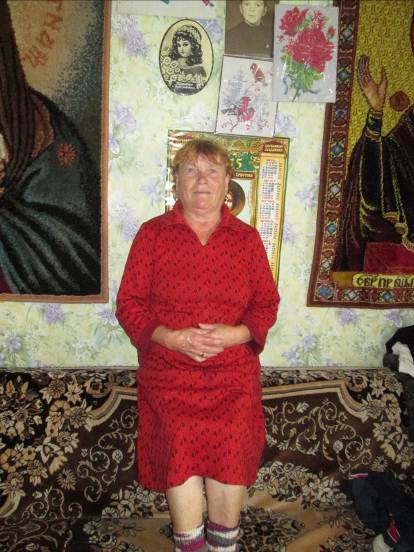 У бядзе сябра пазнаюць.Не той сябар, хто мёдам мажа, а той, хто праўду ў вочы кажа.Новых сяброў паважай, але старых не забывай.Лепш дзесяць прыяцеляў, чым адзін вораг.З якім пазнаешся, такім сам станеш.Разумны воран лепш дурнога друга.Лепш мерці каля сябра, чым жыць у ворага.Вада сябра лепш варожага мёду.І дружба, і забава – суседская справа.Запісана ў в. Старое Сяло Рагачоўскага раёна,ад Шакавай Улляны Сцяпанаўны, . н.студэнткай Караньковай Таццянай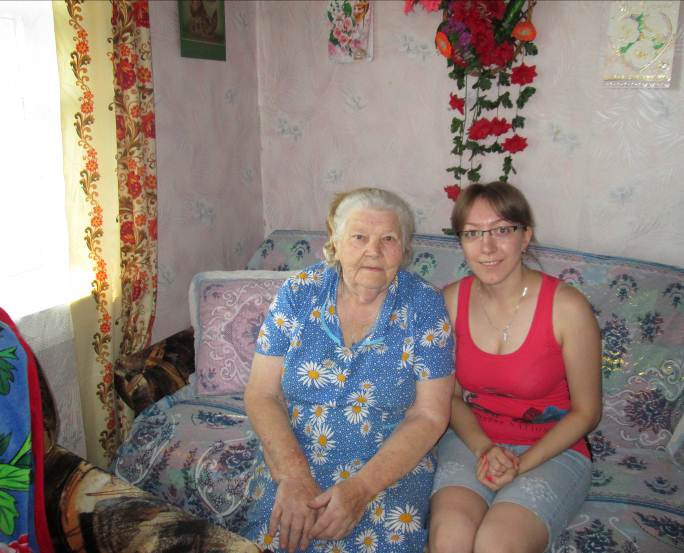 Ластачкі не б’юцца, а вераб’і не мірацца.Па кветках яблыкі лічы.Дружба крапчэй за каменныя сцены.Жаб баяцца – у рацэ купацца.Не там чыста, дзе мятуць, а там, дзе не раскідваюць мусар.На смелага сабака толькі брэша, а баязлівага – грызе.У марце курачка пад парогам нап’ецца.Март – з вадой, апрель – з травой.За кнігай умом двігай.Запісана ў в. Старое Сяло Рагачоўскага раёна,ад Шакава Мікалая Іванавіча, . н.студэнткай Караньковай Таццянай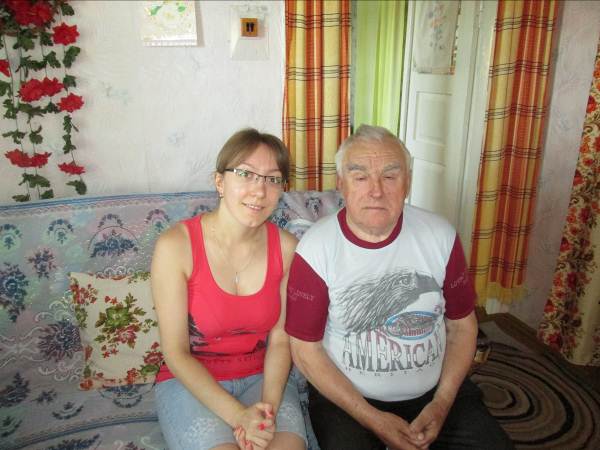 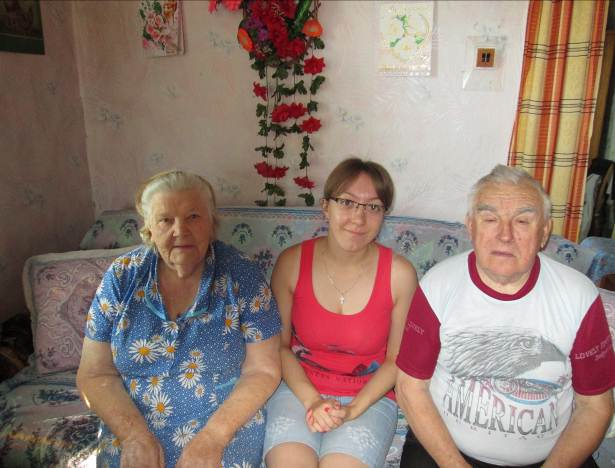 Мая мамка ласа, з’ела яблачка да спаса.Запісана ў в. Вербавічы Нараўлянскага р-наад Несцярчук Надзеі Пятроўны, . н.,студэнткай Караньковай Таццянай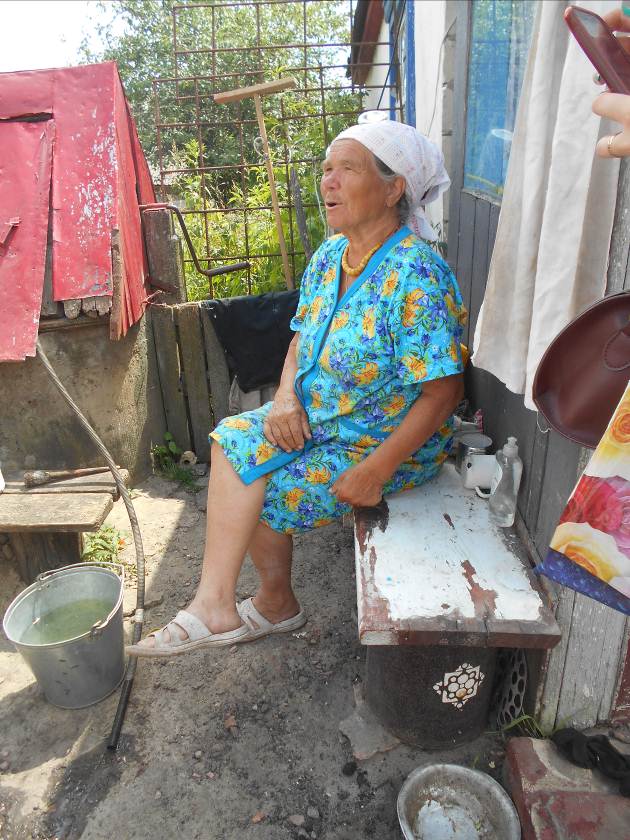 Узяўся за гуж, не кажы,што не дзюж.Як папаўся ў воўчэ стадо, то і раві па воўчы.Запісана ў в. Вербавічы, Нараўлянскага р-на,ад Сцяпанчанка Алены Мікалаеўны, . н.студэнткай Караньковай Таццянай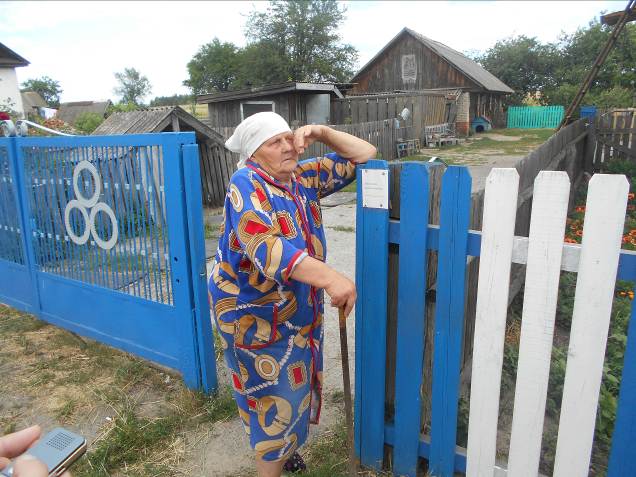 Сілаю не будзеш мілаю.Дзе чарка, там і сварка.Сухая лыжка рот дзярэ.Пака з багатага пух, то з беднага – дух.Запісана ў в. Вербавічы Нараўлянскага р-наад Дубянок Алены Васільеўны, .н.студэнткай Караньковай Таццянай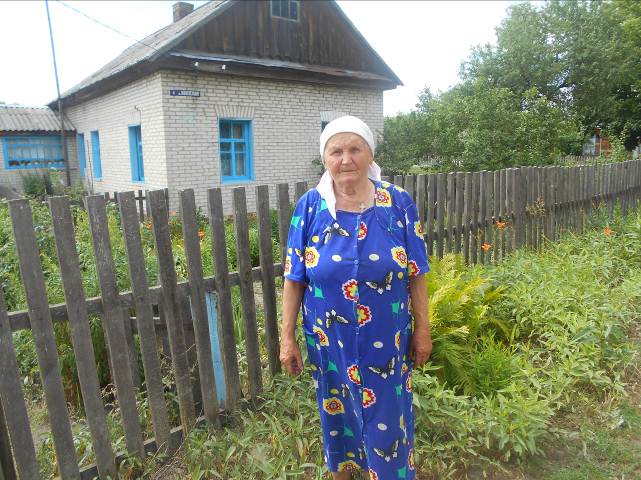 в . Будкі Нараўлянскага раёна 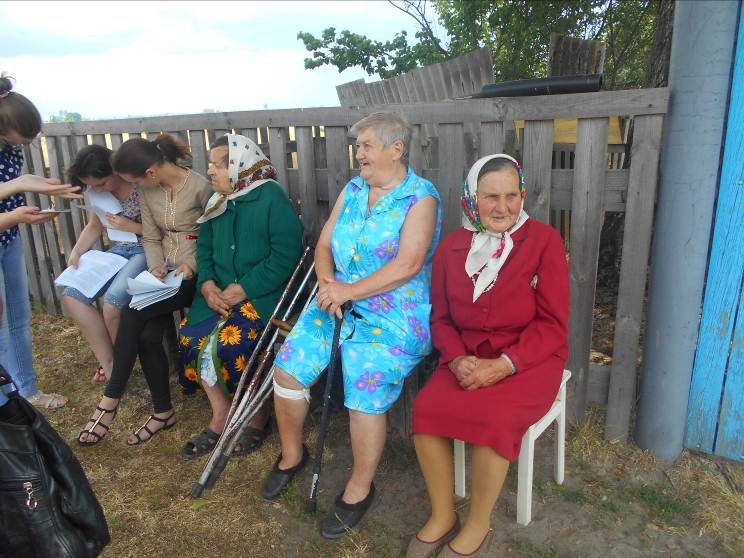 (Сычэва Юзэфа Альбінаўна, .н., Ядчанка Лідзія Васільеўна, .н.)г. Нароўля, ансамбль “Спадчына”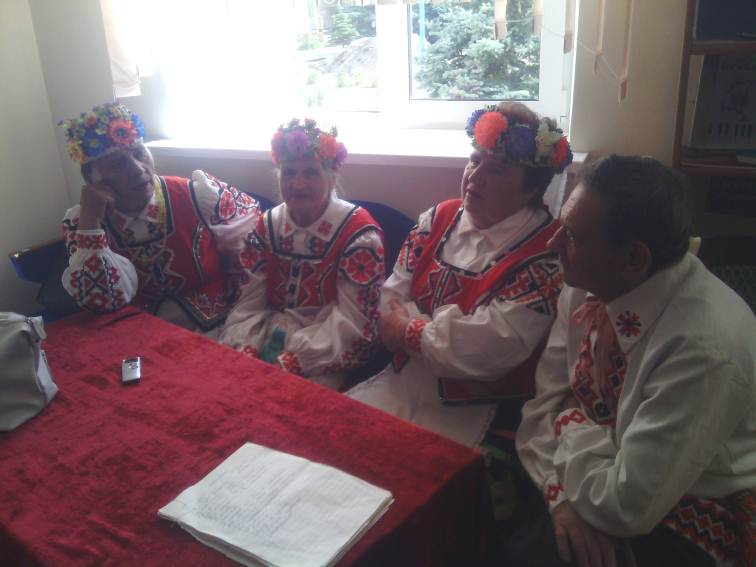 